ПОЯСНИТЕЛЬНАЯ ЗАПИСКА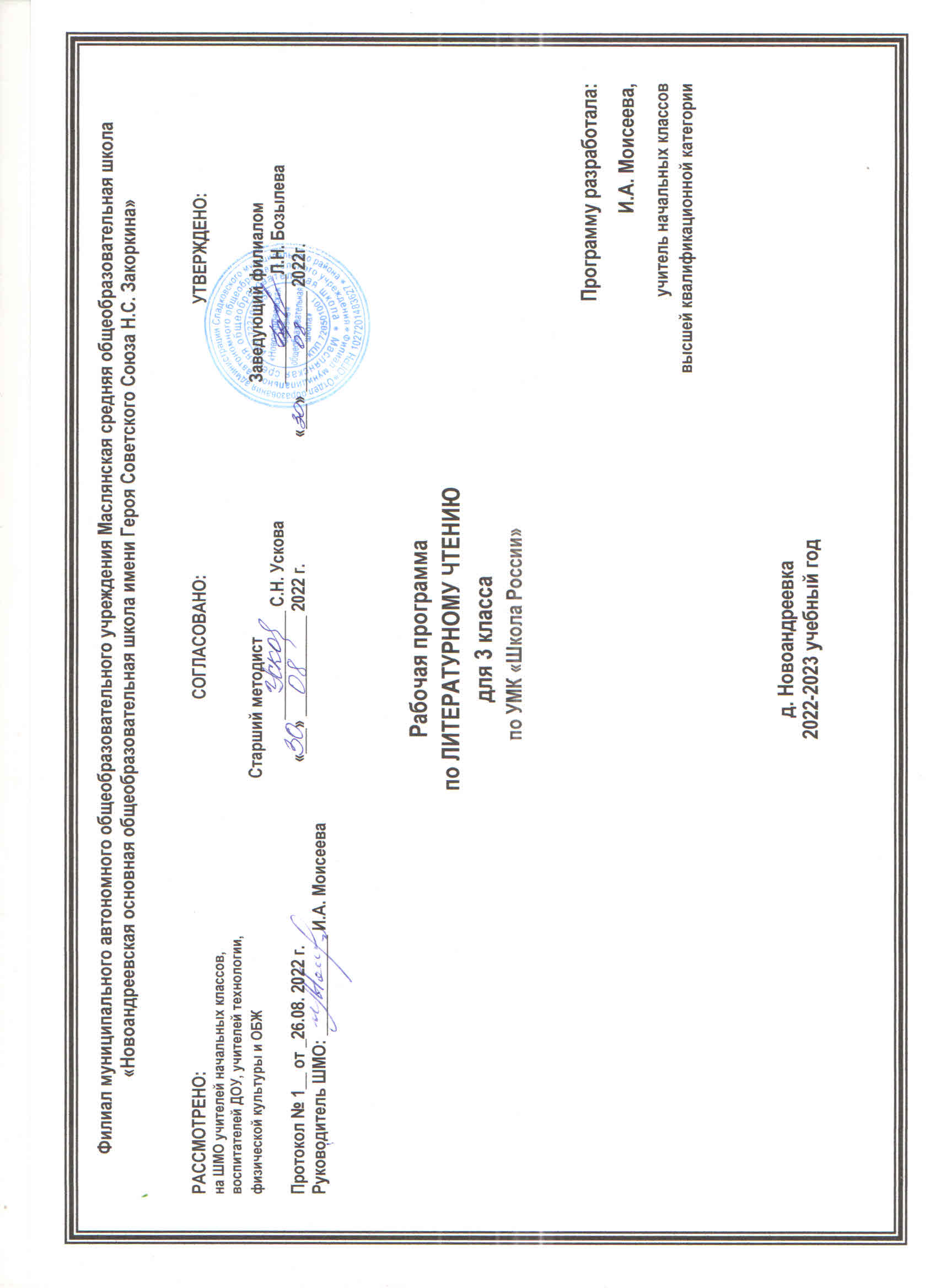 Рабочая программа учебного предмета «Литературное чтение» на уровне начального общего образования составлена на основе Требований к результатам освоения программы начального общего образования Федерального государственного образовательного стандарта начального общего образования (далее — ФГОС НОО), а также ориентирована на целевые приоритеты духовно-нравственного развития, воспитания и социализации обучающихся, сформулированные в Примерной программе воспитания.ОБЩАЯ ХАРАКТЕРИСТИКА УЧЕБНОГО ПРЕДМЕТА "ЛИТЕРАТУРНОЕ ЧТЕНИЕ"«Литературное чтение» — один из ведущих предметов начальной школы, который обеспечивает, наряду с достижением предметных результатов, становление базового умения, необходимого для успешного изучения других предметов и дальнейшего обучения, читательской грамотности и закладывает основы интеллектуального, речевого, эмоционального, духовно-нравственного развития младших школьников. Курс «Литературное чтение» призван ввести ребёнка в мир художественной литературы, обеспечить формирование навыков смыслового чтения, способов и приёмов работы с различными видами текстов и книгой, знакомство с детской литературой и с учётом этого направлен на общее и литературное развитие младшего школьника, реализацию творческих способностей обучающегося, а также на обеспечение преемственности в изучении систематического курса литературы.Содержание учебного предмета «Литературное чтение» раскрывает следующие направления литературного образования младшего школьника: речевая и читательская деятельности, круг чтения, творческая деятельность.В основу отбора произведений положены общедидактические принципы обучения:  соответствие  возрастным  возможностям и особенностям восприятия младшим школьником фольклорных произведений и литературных текстов; представленность в произведениях нравственно-эстетических ценностей, культурных традиций народов России, отдельных произведений выдающихся представителей мировой детской литературы; влияние прослушанного (прочитанного) произведения на эмоционально-эстетическое развитие обучающегося, на совершенствование его творческих способностей. При отборе произведений для слушания и чтения учитывались преемственные связи с дошкольным опытом знакомства с произведениями фольклора, художественными произведениями детской литературы, а также перспективы изучения предмета «Литература» в основной школе. Важным принципом отбора содержания предмета «Литературное чтение» является представленность разных жанров, видов и стилей произведений, обеспечивающих формирование функциональной литературной  грамотности  младшего  школьника, а также возможность достижения метапредметных результатов, способности обучающегося воспринимать различные учебные тексты при изучении других предметов учебного плана начальной школы.Планируемые результаты включают личностные, метапредметные результаты за период обучения, а также предметные достижения младшего школьника за каждый год обучения в начальной школе.Предмет «Литературное чтение» преемственен по отношению к предмету «Литература», который изучается в основной школе.Освоение программы по предмету «Литературное чтение» в 1 классе начинается вводным интегрированным курсом «Обучение грамоте»1 (180 ч: 100 ч предмета «Русский язык» и 80 ч предмета «Литературное чтение»). После периода обучения грамоте начинается раздельное изучение предметов «Русский язык» и «Литературное чтение», на курс «Литературное чтение» в 1 классе отводится не менее 10 учебных недель (40 часов), во 2—4 классах — по 136 ч (4 ч в неделю в каждом классе).ЦЕЛИ ИЗУЧЕНИЯ УЧЕБНОГО ПРЕДМЕТА "ЛИТЕРАТУРНОЕ ЧТЕНИЕ"Приоритетная цель обучения литературному чтению — становление грамотного читателя, мотивированного к использованию читательской деятельности как средства самообразования и саморазвития, осознающего роль чтения в успешности обучения и повседневной жизни, эмоционально откликающегося на прослушанное или прочитанное произведение. Приобретённые младшими школьниками знания, полученный опыт решения учебных задач, а также сформированность предметных и универсальных действий в процессе изучения предмета «Литературное чтение» станут фундаментом обучения в основном звене школы, а также будут востребованы в жизни.Достижение заявленной цели определяется особенностями курса литературного чтения и решением следующих задач:формирование у младших школьников положительной мотивации к систематическому чтению и слушанию художественной литературы и произведений устного народного творчества;достижение необходимого для продолжения образования уровня общего речевого развития;осознание значимости художественной литературы и произведений устного народного творчества для всестороннего развития личности человека;первоначальное представление о многообразии жанров художественных произведений и произведений устного народного творчества;овладение элементарными умениями анализа и интерпретации текста, осознанного использования при анализе текста изученных литературных понятий: прозаическая и стихотворная речь; жанровое разнообразие произведений (общее представление о жанрах); устное народное творчество, малые жанры фольклора (считалки, пословицы, поговорки, загадки, фольклорная сказка); басня (мораль, идея, персонажи); литературная сказка, рассказ; автор; литературный герой; образ; характер; тема; идея; заголовок и содержание; композиция; сюжет; эпизод, смысловые части; стихотворение (ритм, рифма); средства художественной выразительности (сравнение, эпитет, олицетворение);овладение техникой смыслового чтения вслух (правильным плавным чтением, позволяющим понимать смысл прочитанного, адекватно воспринимать чтение слушателями).Содержание учебного предмета «ЛИТЕРАТУРНОЕ ЧТЕНИЕ» 3 КЛАССО Родине и её истории. Любовь к Родине и её история — важные темы произведений литературы (произведения одного-двух авторов по выбору). Чувство любви к Родине, сопричастность к прошлому и настоящему своей страны и родного края — главные идеи, нравственные ценности, выраженные в произведениях о Родине. Образ Родины в стихотворных и прозаических произведениях писателей и поэтов ХIХ и ХХ веков. Осознание нравственно-этических понятий: любовь к родной стороне, малой родине, гордость за красоту и величие своей Отчизны. Роль и особенности заголовка произведения. Репродукции картин как иллюстрации к произведениям о Родине. Использование средств выразительности при чтении вслух: интонация, темп, ритм, логические ударения.Фольклор (устное народное творчество). Круг чтения: малые жанры фольклора (пословицы, потешки, считалки, небылицы, скороговорки, загадки, по выбору). Знакомство с видами загадок. Пословицы народов России (значение, характеристика, нравственная основа). Книги и словари, созданные В. И. Далем. Активный словарь устной речи: использование образных слов, пословиц и поговорок, крылатых выражений. Нравственные ценности в фольклорных произведениях народов России.Фольклорная сказка как отражение общечеловеческих ценностей и нравственных правил. Виды сказок (о животных, бытовые, волшебные). Художественные особенности сказок: построение (композиция), язык (лексика). Характеристика героя, волшебные помощники, иллюстрация как отражение сюжета волшебной сказки (например, картины В. М. Васнецова, иллюстрации Ю. А. Васнецова, И. Я. Билибина, В. М. Конашевич). Отражение в сказках народного быта и культуры. Составление плана сказки.Круг чтения: народная песня. Чувства, которые рождают песни, темы песен. Описание картин природы как способ рассказать в песне о родной земле. Былина как народный песенный сказ о важном историческом событии. Фольклорные особенности жанра былин: язык (напевность исполнения, выразительность), характеристика главного героя (где жил, чем занимался, какими качествами обладал). Характеристика былин как героического песенного сказа, их особенности (тема, язык). Язык былин, устаревшие слова, их место в былине и представление в современной лексике. Репродукции картин как иллюстрации к эпизодам фольклорного произведения.Творчество А. С. Пушкина. А. С. Пушкин — великий русский поэт. Лирические произведения А. С. Пушкина: средства художественной выразительности (сравнение, эпитет); рифма, ритм. Литературные сказки А. С. Пушкина в стихах (по выбору, например, «Сказка о царе Салтане, о сыне его славном и могучем богатыре князе Гвидоне Салтановиче и о прекрасной царевне Лебеди»). Нравственный смысл произведения, структура сказочного текста, особенности сюжета, приём повтора как основа изменения сюжета. Связь пушкинских сказок с фольклорными. Положительные и отрицательные герои, волшебные помощники, язык авторской сказки. И. Я. Билибин — иллюстратор сказок А. С. Пушкина.Творчество И. А. Крылова. Басня — произведение-поучение, которое помогает увидеть свои и чужие недостатки. Иносказание в баснях. И. А. Крылов — великий русский баснописец. Басни И. А. Крылова (не менее двух): назначение, темы и герои, особенности языка. Явная и скрытая мораль басен. Использование крылатых выражений в речи.Картины природы в произведениях поэтов и писателей ХIХ—ХХ веков. Лирические произведения как способ передачи чувств людей, автора. Картины природы в произведениях поэтов и писателей (не менее пяти авторов по выбору): Ф. И. Тютчева, А. А. Фета, М. Ю. Лермонтова, А. Н. Майкова, Н. А. Некрасова, А. А. Блока, С. А. Есенина, К. Д. Бальмонта, И. А. Бунина, А. П. Чехова, К. Г. Паустовского и др. Чувства, вызываемые лирическими произведениями. Средства выразительности в произведениях лирики: эпитеты, синонимы, антонимы, сравнения. Звукопись, её выразительное значение. Олицетворение как одно из средств выразительности лирического произведения. Живописные полотна как иллюстрация к лирическому произведению: пейзаж. Сравнение средств создания пейзажа в тексте-описании (эпитеты, сравнения, олицетворения), в изобразительном искусстве (цвет, композиция), в произведениях музыкального искусства (тон, темп, мелодия).Творчество Л. Н. Толстого. Жанровое многообразие произведений Л. Н. Толстого: сказки, рассказы, басни, быль (не менее трёх произведений). Рассказ как повествование: связь содержания с реальным событием. Структурные части произведения (композиция): начало, завязка действия, кульминация, развязка. Эпизод как часть рассказа. Различные виды планов. Сюжет рассказа: основные события, главные герои, действующие лица, различение рассказчика и автора произведения. Художественные особенности текста-описания, текста-рассуждения.Литературная сказка. Литературная сказка русских писателей (не менее двух). Круг чтения: произведения Д. Н. Мамина-Сибиряка, В. Ф. Одоевского, В. М. Гаршина, М. Горького, И. С. Соколова-Микитова, Г. А. Скребицкого и др. Особенности авторских сказок (сюжет, язык, герои). Составление аннотации.Произведения о взаимоотношениях человека и животных. Человек и его отношения с животными: верность, преданность, забота и любовь. Круг чтения (по выбору, не менее четырёх авторов): произведения Д. Н. Мамина-Сибиряка, К. Г. Паустовского, М. М. Пришвина, С. В. Образцова, В. Л. Дурова, Б. С. Житкова. Особенности рассказа: тема, герои, реальность событий, композиция, объекты описания (портрет героя, описание интерьера).Произведения о детях. Дети — герои произведений: раскрытие тем «Разные детские судьбы», «Дети на войне». Отличие автора от героя и рассказчика. Герой художественного произведения: время и место проживания, особенности внешнего вида и характера. Историческая обстановка как фон создания произведения: судьбы крестьянских детей, дети на войне (произведения по выбору двух-трёх авторов). Основные события сюжета, отношение к ним героев произведения. Оценка нравственных качеств, проявляющихся в военное время.Юмористические произведения. Комичность как основа сюжета. Герой юмористического произведения. Средства выразительности текста юмористического содержания: преувеличение. Авторы юмористических рассказов (не менее двух произведений): М. М. Зощенко, Н. Н. Носов, В. В. Голявкин и др.Зарубежная литература. Круг чтения (произведения двух- трёх авторов по выбору): литературные сказки Ш. Перро, Х.-К. Андерсена, Ц. Топелиуса, Р. Киплинга, Дж. Родари, С. Лагерлёф. Особенности авторских сказок (сюжет, язык, герои). Рассказы о животных зарубежных писателей. Известные переводчики зарубежной литературы: С. Я. Маршак, К. И. Чуковский, Б. В. Заходер. Библиографическая  культура  (работа  с  детской  книгой и справочной литературой). Ценность чтения художественной литературы и фольклора, осознание важности читательской деятельности. Использование с учётом учебных задач аппарата издания (обложка, оглавление, аннотация, предисловие, иллюстрации). Правила юного читателя. Книга как особый вид искусства. Общее представление о первых книгах на Руси, знакомство с рукописными книгами.Изучение содержания учебного предмета «Литературное чтение» в третьем классе способствует освоению ряда универсальных учебных действий.Познавательные универсальные учебные действия:— читать доступные по восприятию и небольшие по объёму прозаические и стихотворные произведения (без отметочного оценивания);—различать сказочные и реалистические, лирические и эпические, народные и авторские произведения;—анализировать текст: обосновывать принадлежность к жанру, определять тему и главную мысль, делить текст на части, озаглавливать их, находить в тексте заданный эпизод, определять композицию произведения, характеризовать героя;—конструировать план текста, дополнять и восстанавливать нарушенную последовательность;—сравнивать произведения, относящиеся к одной теме, но разным жанрам; произведения одного жанра, но разной тематики;—исследовать текст: находить описания в произведениях разных жанров (портрет, пейзаж, интерьер).Работа с информацией:—сравнивать информацию словесную (текст), графическую/ изобразительную (иллюстрация), звуковую (музыкальное про изведение);—подбирать иллюстрации к тексту, соотносить произведения литературы и изобразительного искусства по тематике, настроению, средствам выразительности;—выбирать книгу в библиотеке в соответствии с учебной задачей; составлять аннотацию.Коммуникативные универсальные учебные действия:—читать текст с разными интонациями, передавая своё отношение к событиям, героям произведения;—формулировать вопросы по основным событиям текста;—пересказывать текст (подробно, выборочно, с изменением лица);—выразительно исполнять стихотворное произведение, создавая соответствующее настроение;—сочинять простые истории (сказки, рассказы) по аналогии.Регулятивные универсальные учебные действия:—принимать цель чтения, удерживать её в памяти, использовать в зависимости от учебной задачи вид чтения, контролировать реализацию поставленной задачи чтения;—оценивать качество своего восприятия текста на слух;—выполнять действия контроля/самоконтроля и оценки процесса и результата деятельности, при необходимости вносить коррективы в выполняемые действия.Совместная деятельность:—участвовать в совместной деятельности: выполнять роли лидера, подчинённого, соблюдать равноправие и дружелюбие;—в коллективной театрализованной деятельности читать по ролям, инсценировать/драматизировать несложные произведения фольклора и художественной литературы; выбирать роль, договариваться о манере её исполнения в соответствии с общим замыслом;—осуществлять взаимопомощь, проявлять ответственность при выполнении своей части работы, оценивать свой вклад в общее дело.Планируемые результаты освоения учебного предмета «ЛИТЕРАТУРНОЕ ЧТЕНИЕ» 3 КЛАССЛИЧНОСТНЫЕ  РЕЗУЛЬТАТЫЛичностные результаты освоения программы предмета «Литературное чтение» достигаются в процессе единства учебной и воспитательной деятельности, обеспечивающей позитивную динамику развития личности младшего школьника, ориентированную на процессы самопознания, саморазвития и самовоспитания. Личностные результаты освоения программы предмета «Литературное чтение» отражают освоение младшими школьниками социально значимых норм и отношений, развитие позитивного отношения обучающихся к общественным, традиционным, социокультурным и духовно-нравственным ценностям, приобретение опыта применения сформированных представлений и отношений на практике.Гражданско-патриотическое воспитание:—	становление ценностного отношения к своей Родине — России, малой родине, проявление интереса к изучению родного языка, истории и культуре Российской Федерации, понимание естественной связи прошлого и настоящего в культуре общества;—	осознание своей этнокультурной и российской гражданской идентичности, сопричастности к прошлому, настоящему и будущему своей страны и родного края, проявление уважения к традициям и культуре своего и других народов в процессе восприятия и анализа произведений выдающихся представителей русской литературы и творчества народов России;—	первоначальные представления о человеке как члене общества, о правах и ответственности, уважении и достоинстве человека, о нравственно-этических нормах поведения и правилах межличностных отношений.Духовно-нравственное воспитание:—	освоение опыта человеческих взаимоотношений, признаки индивидуальности каждого человека, проявление сопереживания, уважения, любви, доброжелательности и других моральных качеств к родным, близким и чужим людям, независимо от их национальности, социального статуса, вероисповедания;—	осознание этических понятий, оценка поведения и поступков персонажей художественных произведений в ситуации нравственного выбора;—	выражение своего видения мира, индивидуальной позиции посредством накопления и систематизации литературных впечатлений, разнообразных по эмоциональной окраске;—	неприятие любых форм поведения, направленных на причинение физического и морального вреда другим людям.Эстетическое воспитание:—	проявление уважительного отношения и интереса к художественной культуре, к различным видам искусства, восприимчивость к разным видам искусства, традициям и творчеству своего и других народов, готовность выражать своё отношение в разных видах художественной деятельности;—	приобретение эстетического опыта слушания, чтения и эмоционально-эстетической оценки произведений фольклора и художественной литературы;—	понимание образного языка художественных произведений, выразительных средств, создающих художественный образ.Физическое воспитание, формирование культуры здоровья эмоционального благополучия:—	соблюдение правил здорового и безопасного (для себя и других людей) образа жизни в окружающей среде (в том числе информационной);—	бережное отношение к физическому и психическому здоровью.Трудовое воспитание:—	осознание ценности труда в жизни человека и общества, ответственное потребление и бережное отношение к результатам труда, навыки участия в различных видах трудовой деятельности, интерес к различным профессиям.Экологическое воспитание:—	бережное отношение к природе, осознание проблем взаимоотношений человека и животных, отражённых в литературных произведениях;—	неприятие действий, приносящих ей вред.Ценности научного познания:—	ориентация в деятельности на первоначальные представления о научной картине мира, понимание важности слова как средства создания словесно-художественного образа, способа выражения мыслей, чувств, идей автора;—	овладение смысловым чтением для решения различного уровня учебных и жизненных задач;—	потребность в самостоятельной читательской деятельности, саморазвитии средствами литературы, развитие познавательного интереса, активности, инициативности, любознательности и самостоятельности в познании произведений фольклора и художественной литературы, творчества писателей.МЕТАПРЕДМЕТНЫЕ  РЕЗУЛЬТАТЫВ результате изучения предмета «Литературное чтение» в начальной школе у обучающихся будут сформированы познавательные универсальные учебные действия:базовые логические действия:сравнивать произведения по теме, главной мысли (морали), жанру, соотносить произведение и его автора, устанавливать основания для сравнения произведений, устанавливать аналогии;объединять произведения по жанру, авторской принадлежности;определять существенный признак для классификации, классифицировать произведения по темам, жанрам и видам;находить закономерности и противоречия при анализе сюжета (композиции), восстанавливать нарушенную последовательность событий (сюжета), составлять аннотацию, отзыв по предложенному алгоритму;выявлять недостаток информации для решения учебной (практической) задачи на основе предложенного алгоритма;устанавливать причинно-следственные связи в сюжете фольклорного и художественного текста, при составлении плана, пересказе текста, характеристике поступков героев;базовые исследовательские действия:определять разрыв между реальным и желательным состоянием объекта (ситуации) на основе предложенных учителем вопросов;формулировать с помощью учителя цель, планировать изменения объекта, ситуации;сравнивать несколько вариантов решения задачи, выбирать наиболее подходящий (на основе предложенных критериев);. проводить по предложенному плану опыт, несложное исследование по установлению особенностей объекта изучения и связей между объектами (часть — целое, причина — следствие);формулировать выводы и подкреплять их доказательствами на основе результатов проведённого наблюдения (опыта, классификации, сравнения, исследования);прогнозировать возможное развитие процессов, событий и их последствия в аналогичных или сходных ситуациях;работа с информацией:выбирать источник получения информации;согласно заданному алгоритму находить в предложенном источнике информацию, представленную в явном виде;распознавать достоверную и недостоверную информацию самостоятельно или на основании предложенного учителем способа её проверки;соблюдать с помощью взрослых (учителей, родителей (за конных представителей) правила информационной безопасности при поиске информации в сети Интернет;анализировать и создавать текстовую, видео, графическую, звуковую информацию в соответствии с учебной задачей;самостоятельно создавать схемы, таблицы для представления информации.К концу обучения в начальной школе у обучающегося формируются коммуникативные универсальные учебные действия:общение:воспринимать и формулировать суждения, выражать эмоции в соответствии с целями и условиями общения в знакомой среде;проявлять уважительное отношение к собеседнику, соблюдать правила ведения диалога и дискуссии;признавать возможность существования разных точек зрения;корректно и аргументированно высказывать своё мнение;строить речевое высказывание в соответствии с поставленной задачей;создавать устные и письменные тексты (описание, рассуждение, повествование);готовить небольшие публичные выступления;подбирать иллюстративный материал (рисунки, фото, плакаты) к тексту выступления.К концу обучения в начальной школе у обучающегося формируются регулятивные универсальные учебные действия:самоорганизация:планировать действия по решению учебной задачи для получения результата;выстраивать последовательность выбранных действий;самоконтроль:устанавливать причины успеха/неудач учебной деятельности;корректировать свои учебные действия для преодоления ошибок.Совместная деятельность:формулировать краткосрочные и долгосрочные цели (индивидуальные с учётом участия в коллективных задачах) в стандартной (типовой) ситуации на основе предложенного формата планирования, распределения промежуточных шагов и сроков;принимать цель совместной деятельности, коллективно строить действия по её достижению: распределять роли, договариваться, обсуждать процесс и результат совместной работы;проявлять готовность руководить, выполнять поручения, подчиняться;ответственно выполнять свою часть работы;оценивать свой вклад в общий результат;выполнять совместные проектные задания с опорой на предложенные образцы;ПРЕДМЕТНЫЕ РЕЗУЛЬТАТЫ 3 КЛАССК концу обучения в третьем классе обучающийся научится:—	отвечать на вопрос о культурной значимости устного народного творчества и художественной литературы, находить в фольклоре и литературных произведениях отражение нравственных ценностей, традиций, быта, культуры разных народов, ориентироваться в нравственно-этических понятиях в контексте изученных произведений;—	читать вслух и про себя в соответствии с учебной задачей, использовать разные виды чтения (изучающее, ознакомительное, поисковое выборочное, просмотровое выборочное);—	читать вслух целыми словами без пропусков и перестановок букв и слогов доступные по восприятию и небольшие по объёму прозаические и стихотворные произведения в темпе не менее 60 слов в минуту (без отметочного оценивания);—	читать наизусть не менее 4 стихотворений в соответствии с изученной тематикой произведений;—	различать художественные произведения и познавательные тексты;—	различать прозаическую и стихотворную речь: называть особенности стихотворного произведения (ритм, рифма, строфа), отличать лирическое произведение от эпического;—	понимать жанровую принадлежность, содержание, смысл прослушанного/прочитанного произведения: отвечать и формулировать вопросы к учебным и художественным текстам;—	различать и называть отдельные жанры фольклора (считалки, загадки, пословицы, потешки, небылицы, народные песни, скороговорки, сказки о животных, бытовые и волшебные) и художественной литературы (литературные сказки, рассказы, стихотворения, басни), приводить примеры произведений фольклора разных народов России;—	владеть элементарными умениями анализа и интерпретации текста: формулировать тему и главную мысль, определять последовательность событий в тексте произведения, выявлять связь событий, эпизодов текста; составлять план текста (вопросный, номинативный, цитатный);—	характеризовать героев, описывать характер героя, давать оценку поступкам героев, составлять портретные характеристики персонажей; выявлять взаимосвязь между поступками, мыслями, чувствами героев, сравнивать героев одного произведения и сопоставлять их поступки по предложенным критериям (по аналогии или по контрасту);—	отличать автора произведения от героя и рассказчика, характеризовать отношение автора к героям, поступкам, описанной картине, находить в тексте средства изображения героев (портрет), описание пейзажа и интерьера;—	объяснять значение незнакомого слова с опорой на контекст и с использованием словаря; находить в тексте примеры использования слов в прямом и переносном значении, средств художественной выразительности (сравнение, эпитет, олицетворение);—	осознанно применять изученные понятия (автор, мораль басни, литературный герой, персонаж, характер, тема, идея, заголовок, содержание произведения, эпизод, смысловые части, композиция, сравнение, эпитет, олицетворение);—	участвовать в обсуждении прослушанного/прочитанного произведения: строить монологическое и диалогическое высказывание с соблюдением орфоэпических и пунктуационных норм, устно и письменно формулировать простые выводы, подтверждать свой ответ примерами из текста; использовать в беседе изученные литературные понятия;—	пересказывать произведение (устно) подробно, выборочно, сжато (кратко), от лица героя, с изменением лица рассказчика, от третьего лица;—	при анализе и интерпретации текста использовать разные типы речи (повествование, описание, рассуждение) с учётом специфики учебного и художественного текстов;—	читать по ролям с соблюдением норм произношения, инсценировать небольшие эпизоды из произведения;—	составлять устные и письменные высказывания на основе прочитанного/прослушанного текста на заданную тему по содержанию произведения (не менее 8 предложений), корректировать собственный письменный текст;—	составлять краткий отзыв о прочитанном произведении по заданному алгоритму;—	сочинять тексты, используя аналогии, иллюстрации, придумывать продолжение прочитанного произведения;—	использовать в соответствии с учебной задачей аппарат издания (обложку, оглавление, аннотацию, иллюстрации, предисловие, приложения, сноски, примечания);—	выбирать книги для самостоятельного чтения с учётом рекомендательного списка, используя картотеки, рассказывать о прочитанной книге;—	использовать справочную литературу, включая ресурсы сети Интернет (в условиях контролируемого входа), для получения дополнительной информации в соответствии с учебной задачей.ТЕМАТИЧЕСКОЕ ПЛАНИРОВАНИЕ учебного предмета «ЛИТЕРАТУРНОЕ ЧТЕНИЕ» 3 КЛАССПРИЛОЖЕНИЕКАЛЕНДАРНО - ТЕМАТИЧЕСКОЕ ПЛАНИРОВАНИЕ УМК «Школа России» Литературное чтение Л.Ф. Климанова, В.Г. Горецкий3 класс – 136 часов (4 часа в неделю)№ п/пТема, раздел курсаПрограммное содержаниеМетоды и формы организации обучения. Характеристика деятельности обучающихсяЦифровые Образовательные Ресурсы1О Родинеи её истории (1 +6 ч)Вводный урок- отчёт о летнем чтении.Любовь к Родине и её история — важные темы произведений литературы. Чувство любви к Родине, сопричастностьк прошлому и настоящему своей страныи родного края — главные идеи, нравственные ценности, выраженные в произведениях о Родине.Образ Родины в стихотворных и прозаических произведениях писателей и поэтов ХIХ и ХХ веков.Осознание нравственно-этических понятий: любовь к родной стороне, малой родине, гордость за красоту и величие своей Отчизны. Рольи особенности заголовка произведения.Репродукции картин как иллюстрациик произведениямо Родине. Использование средств выразительности при чтении вслух: интонация, темп, ритм, логические ударенияУчебный диалог: работа с названием темы/раздела: прогнозирование содержания произведений в этом разделе, установление мотива изучения.Восприятие на слух поэтических и прозаических произведений, понимание их фактического содержания и ответы на вопросы по содержанию текста, осознание нравственно-этических понятий: любовь к родной стране и земле — на примере произведений о Родине. Например, К. Д. Ушинский «Наше отечество», Ф. Н. Глинка «Москва», М. М. Пришвин «Моя Родина»,К. М. Симонов «Родина» (произведение одного-двух авторов по выбору).Учебный диалог: обсуждение вопроса «С чего начинается Родина?», объяснение своей позиции, сравнение произведений, относящихся к одной теме, но разным жанрам.Работа с текстом произведения: анализ заголовка, определение темы, выделение главной мысли, осознание идеи текста, нахождение доказательства отражения мыслей и чувств автора. Упражнение в выразительном чтении, соблюдение интонационного рисунка (пауз, темпа, ритма, логических ударений)в соответствии с особенностями текста для передачи эмоционального настроя произведения.Наблюдение и рассматривание иллюстраций и репродукций картин, соотнесение их сюжета с соответствующими фрагментами текста: озаглавливание. Обсуждение вопросов, например, «Какие слова из произведения подходят для описания картины?», «Какие слова могли бы стать названием картины?».Составление рассказа-описания по иллюстрации или картине: пейзажи А. А. Рылова, И. И. Левитана, И. И. Шишкина,В. Д. Поленова (по выбору).Чтение наизусть стихотворения о Родине: С. А. Васильев«Россия» (в сокращении), Т. В. Бокова «Родина», Н. М. Рубцов«Привет, Россия!» (отрывок), З. Н. Александрова «Родина» (по выбору).Составление выставки книг на тему Родины и её историиeducont.ru  ЦОКUCHi.RUЯндекс учебникИНФОУРОКЯкласс2Фольклор (устное народное творчество) (16 ч)Расширение знаний о малых жанрах фольклора (пословицы, потешки, считалки, небылицы, скороговорки, загадки). Знакомство с видами загадок. Пословицы народов России (значение, характеристика, нравственная основа). Книги и словари, созданныеВ. И. Далем. Активный словарь: образные слова, пословицы и поговорки, крылатые выраженияв устной речи. Нравственные ценности в фольклорныхпроизведениях народов России.Учебный диалог: работа с названием темы/раздела: прогнозирование содержания, установление мотива изучения.«Чтение» информации, представленной в схематическом виде, объяснение значения слова «фольклор», обобщение представлений о жанрах фольклора малой формы, работа со схемой «Назовите жанры. Приведите примеры».Выразительное чтение (потешки, считалки, небылицы, скороговорки, пословицы, песни), используя интонацию, паузы, темп, ритм, логические ударения в соответствии с особенностями текста для передачи эмоционального настроя произведения.Беседа на тему: ценность произведений фольклора, их роль и значение в современной жизни.Учебный диалог: обсуждение вопросов «Какие бывают загадки?», «Появляются ли загадки сейчас? Почему?», чтение загадок и их группировка по темам и видам.Работа в группе (совместная деятельность): сочинение загадок (по аналогии), проведение конкурса на лучшего знатока загадок.Задания на развитие речи: объяснение значения пословицнародов России, установление тем пословиц, сравнение пословиц на одну тему, упражнения на восстановление текста пословиц, соотнесение пословиц с текстом произведения (темой и главной мыслью), упражнения на обогащение речи образными словами, пословицами, оценка их значения в устной речи.Рассказ о В. И. Дале, знакомство с его книгами: выбор книгВ. И. Даля, рассматривание их, чтение пословиц по определённой теме, составление высказывания о культурной значимости художественной литературы и фольклора с включением в собственную речь пословиц, крылатых выражений и других средств выразительности. Дифференцированное задание:подготовка сообщений о В. И. Дале, представление его сказок, написанных для детейeducont.ru  ЦОКUCHi.RUЯндекс учебникИНФОУРОКЯкласс2Фольклор (устное народное творчество) (16 ч)Расширение знаний о малых жанрах фольклора (пословицы, потешки, считалки, небылицы, скороговорки, загадки). Знакомство с видами загадок. Пословицы народов России (значение, характеристика, нравственная основа). Книги и словари, созданныеВ. И. Далем. Активный словарь: образные слова, пословицы и поговорки, крылатые выраженияв устной речи. Нравственные ценности в фольклорныхпроизведениях народов России.Работа со схемой: «чтение» информации, представленной в схематическом виде, обобщение представлений о видах сказок, выполнение задания «Вспомните и назовите произведения». Чтение вслух и про себя (молча) фольклорных произведений (народных сказок), определение мотива и цели чтения, ответ на вопрос «На какой вопрос хочу получить ответ, читая произведение?», различение реальных и сказочных событий в народных произведениях, определение фольклорной основы литературной сказки. На примере сказок «Дочь-семилетка», «Самое дорогое» (сравнение со сказкой А. С. Пушкина «Сказка о рыбаке и рыбке»), «Про ленивую и радивую» (сравнение со сказкойВ. Ф. Одоевского «Мороз Иванович»), «Сестрица Алёнушка и братец Иванушка», «Иван-царевич и Серый волк», «Сивка-бурка», «Летучий корабль», «Морозко», «По щучьему веленью» (по выбору).Учебный диалог: осознание нравственно-этических норм: смелость, храбрость, доброта, трудолюбие, честность в народных и литературных (авторских) произведениях, нахождение особенностей сказок, определение их вида (бытовая, о животных, волшебная).Наблюдение за особенностями построения волшебной сказки (зачин, троекратные повторы, концовка), выделение смысловых частей сказки в соответствии с сюжетом, определение последовательности событий в произведении.Работа с текстом произведения: составление характеристики героя (описание внешнего вида, поступков, языка) с приведением примеров из текста, нахождение языковых особенностей народных произведений (лексика, сказочные выражения), составление номинативного плана текста, используя назывные предложения.Упражнение в составлении вопросов к произведению. Пересказ (устно) содержания подробно.Работа с иллюстрациями и картинами: рассматривание репродукций картин И. Я. Билибина, В. М. Васнецова, нахождение соответствующего эпизода к картинам художников, составление устного рассказа-описания.Творческая работа: сочинение сказки по аналогии с прочитанными/прослушанными произведениями.Работа в группе: составление сценария сказки, распределение ролей, подготовка декораций и костюмов (масок), инсценирование.Дифференцированная работа: подготовка мини-проекта «По дорогам сказок»: выбрать книгу с народными сказками, прочитать понравившееся произведение и подготовить о нём рассказ: определить вид сказки, охарактеризовать героя, перечислить события, проиллюстрировать и пересказать один из эпизодов, объяснить, чему учит произведение, почему оно понравилось.2Фольклор (устное народное творчество) (16 ч)Фольклорная сказка как отражение общечеловеческихценностей и нравственных правил. Виды сказок (о животных, бытовые, волшебные). Художественные особенности сказок: построение (композиция), язык (лексика). Характеристика героя, волшебные помощники, иллюстрация как отражение сюжета волшебной сказки (например, картины В. М. Васнецова, иллюстрацииЮ. А. Васнецова,И. Я. Билибина, В. М. Конашевич).Отражение в сказках народного быта и культуры. Составление плана сказкиРасширение представлений о народной песне. Чувства, которые рождают песни, темы песен.Описание картин природы как способ рассказать в песнео родной земле.Былина как народныйпесенный сказ о важном историческом событии. Фольклорные особенностижанра былин: язык(напевность исполнения, выразительность), характеристика главного героя (где жил, чем занимался, какими качествами обладал). Характеристика былин какгероического песенного сказа, их особенности (тема, язык).Язык былин, устаревшие слова, их место в былине и представление в современнойлексике. Репродукции картин как иллюстрации к эпизодам фольклорного произведения.Работа со схемой: «чтение» информации, представленной в схематическом виде, обобщение представлений о видах сказок, выполнение задания «Вспомните и назовите произведения». Чтение вслух и про себя (молча) фольклорных произведений (народных сказок), определение мотива и цели чтения, ответ на вопрос «На какой вопрос хочу получить ответ, читая произведение?», различение реальных и сказочных событий в народных произведениях, определение фольклорной основы литературной сказки. На примере сказок «Дочь-семилетка», «Самое дорогое» (сравнение со сказкой А. С. Пушкина «Сказка о рыбаке и рыбке»), «Про ленивую и радивую» (сравнение со сказкойВ. Ф. Одоевского «Мороз Иванович»), «Сестрица Алёнушка и братец Иванушка», «Иван-царевич и Серый волк», «Сивка-бурка», «Летучий корабль», «Морозко», «По щучьему веленью» (по выбору).Учебный диалог: осознание нравственно-этических норм: смелость, храбрость, доброта, трудолюбие, честность в народных и литературных (авторских) произведениях, нахождение особенностей сказок, определение их вида (бытовая, о животных, волшебная).Наблюдение за особенностями построения волшебной сказки (зачин, троекратные повторы, концовка), выделение смысловых частей сказки в соответствии с сюжетом, определение последовательности событий в произведении.Работа с текстом произведения: составление характеристики героя (описание внешнего вида, поступков, языка) с приведением примеров из текста, нахождение языковых особенностей народных произведений (лексика, сказочные выражения), составление номинативного плана текста, используя назывные предложения.Упражнение в составлении вопросов к произведению. Пересказ (устно) содержания подробно.Работа с иллюстрациями и картинами: рассматривание репродукций картин И. Я. Билибина, В. М. Васнецова, нахождение соответствующего эпизода к картинам художников, составление устного рассказа-описания.Творческая работа: сочинение сказки по аналогии с прочитанными/прослушанными произведениями.Работа в группе: составление сценария сказки, распределение ролей, подготовка декораций и костюмов (масок), инсценирование.Дифференцированная работа: подготовка мини-проекта «По дорогам сказок»: выбрать книгу с народными сказками, прочитать понравившееся произведение и подготовить о нём рассказ: определить вид сказки, охарактеризовать героя, перечислить события, проиллюстрировать и пересказать один из эпизодов, объяснить, чему учит произведение, почему оно понравилось.2Фольклор (устное народное творчество) (16 ч)Фольклорная сказка как отражение общечеловеческихценностей и нравственных правил. Виды сказок (о животных, бытовые, волшебные). Художественные особенности сказок: построение (композиция), язык (лексика). Характеристика героя, волшебные помощники, иллюстрация как отражение сюжета волшебной сказки (например, картины В. М. Васнецова, иллюстрацииЮ. А. Васнецова,И. Я. Билибина, В. М. Конашевич).Отражение в сказках народного быта и культуры. Составление плана сказкиРасширение представлений о народной песне. Чувства, которые рождают песни, темы песен.Описание картин природы как способ рассказать в песнео родной земле.Былина как народныйпесенный сказ о важном историческом событии. Фольклорные особенностижанра былин: язык(напевность исполнения, выразительность), характеристика главного героя (где жил, чем занимался, какими качествами обладал). Характеристика былин какгероического песенного сказа, их особенности (тема, язык).Язык былин, устаревшие слова, их место в былине и представление в современнойлексике. Репродукции картин как иллюстрации к эпизодам фольклорного произведения.2Фольклор (устное народное творчество) (16 ч)Фольклорная сказка как отражение общечеловеческихценностей и нравственных правил. Виды сказок (о животных, бытовые, волшебные). Художественные особенности сказок: построение (композиция), язык (лексика). Характеристика героя, волшебные помощники, иллюстрация как отражение сюжета волшебной сказки (например, картины В. М. Васнецова, иллюстрацииЮ. А. Васнецова,И. Я. Билибина, В. М. Конашевич).Отражение в сказках народного быта и культуры. Составление плана сказкиРасширение представлений о народной песне. Чувства, которые рождают песни, темы песен.Описание картин природы как способ рассказать в песнео родной земле.Былина как народныйпесенный сказ о важном историческом событии. Фольклорные особенностижанра былин: язык(напевность исполнения, выразительность), характеристика главного героя (где жил, чем занимался, какими качествами обладал). Характеристика былин какгероического песенного сказа, их особенности (тема, язык).Язык былин, устаревшие слова, их место в былине и представление в современнойлексике. Репродукции картин как иллюстрации к эпизодам фольклорного произведения.Обсуждение перед чтением истории создания народных песен, особенность жанра — напевность, настроение, которое создаёт произведение. Самостоятельная работа: чтение про себя (молча) народныхпесен, определение темы, формулирование главной мысли, поиск ключевых слов, составление интонационного рисунка.Сравнение произведений устного народные творчества (песни)и авторские произведения: тема, настроение, описание природы. Например, народная песня и авторские произведения И. З. Сурикова «Рябина», А. В. Кольцова «Русская песня».Выразительное чтение вслух с сохранением интонационного рисунка произведения.Сравнение произведений разных видов искусства (фольклора, литературы, живописи, музыки). Например, картины А. М. Васнецова «Северный край», И. И. Шишкина «Среди долины ровныя», поиск и прослушивание на контролируемых ресурсах сети Интернет русских народных и авторских песен натему родной природы.Слушание былин из цикла об Илье Муромце. Например, отрывок из былины «Илья Муромец и Соловей-разбойник», контроль восприятия произведения: ответы на вопросы по фактическому содержанию текста.Учебный диалог: обсуждение главной мысли былин «Жить —Родине служить», подвиги былинных героев — служение и защита родной земли.Работа с текстом произведения: анализ сюжета былины (реальность и сказочность событий), ответы на вопросы, наблюдение за особенностями языка (напевность, сказ), нахождение устаревших слов (архаизмов), подбор к ним синонимов.Работа в парах (поисковое выборочное чтение): характеристика русского богатыря (реальность и сказочность героя), составление рассказа-описания (словесный портрет Ильи Муромца).Рассматривание репродукций картин художников, поиск эпизода былины, который иллюстрирует картина. Например, картина В. М. Васнецова «Богатырский скок». Выразительное чтение отрывка из былины (темп, интонация песенного рассказа).Проверочная работа по итогам изученного раздела: демонстрация начитанности и сформированности специальных читательских умений: соотнесение фамилий авторов с заголовками произведений, определение тем указанных произведений, различение жанров произведений, нахождение ошибки в предложенной последовательности событий одного из произведений, приведение примеров пословиц на определённую тему и другие задания.Проверка своей работы по предложенному образцу. Составление выставки книг на тему «Устное народное творчество народов России», написание краткого отзыва о самостоятельно прочитанном произведении по заданному образцу3Творчество А. С. Пушкина (9 ч)А. С. Пушкин — великий русский поэт. Лирические произведения А. С. Пушкина: средства художественной выразительности (сравнение, эпитет); рифма, ритм. Литературные сказкиА. С. Пушкина в стихах: «Сказка о царе Салтане, о сыне его славном и могучем богатыре князе Гвидоне Салтановиче и о прекрасной царевне Лебеди» — нравственный смысл произведения, структура сказочного текста, особенности сюжета, приём повтора как основа изменения сюжета.Связь пушкинских сказок с фольклорными. Положительные и отрицательные герои, волшебные помощники, язык авторской сказки.И. Я. Билибин — иллюстратор сказок А. С. ПушкинаУчебный диалог: работа с названием темы/раздела: прогнозирование содержания, установление мотива изучения и цели чтения, ответ на вопрос «На какой вопрос хочу получить ответ, читая произведение?».Слушание стихотворных произведений А. С. Пушкина, обсуждение эмоционального состояния при восприятии описанных картин природы, ответ на вопрос «Какое настроение вызывает произведение? Почему?». На примере отрывков из романа «Евгений Онегин»: «В тот год осенняя погода…», «Опрятней модного паркета…». Работа с текстом произведения: упражнение в нахождении сравнений и эпитетов, выделение в тексте слов, использованных в прямом и переносном значении, наблюдение за рифмой и ритмом стихотворения, нахождение образных слов и выражений, поиск значения незнакомого слова в словаре.Выразительное чтение и чтение наизусть лирических произведений с интонационным выделением знаков препинания, с соблюдением орфоэпических и пунктуационных норм.Слушание и чтение произведения А. С. Пушкина «Сказка о царе Салтане, о сыне его славном и могучем богатыре князе Гвидоне Салтановиче и о прекрасной царевне Лебеди», удержание в памяти последовательности событий сказки, обсуждение сюжета.Работа с текстом произведения (изучающее и поисковое выборочное чтение): анализ сюжета, повтор как основа изменения сюжета, характеристика героев (положительные или отрицательные, портрет), описание чудес в сказке.Творческое задание: составление словесных портретов главных героев с использованием текста сказки.Работа в группах: заполнение таблицы на основе сравнения сказок, сходных по сюжету (А. С. Пушкин «Сказка о царе Салтане, о сыне его славном и могучем богатыре князе Гвидоне Салтановиче и о прекрасной царевне Лебеди» и русская народная сказка «Царевич Нехитёр-Немудёр»): сюжеты, герои, чудеса и превращения.Рассматривание репродукций картин И. Я. Билибина к сказке А. С. Пушкина, поиск эпизода сказки, который иллюстрирует картина.Дифференцированная работа: составление устного или письменного высказывания (не менее 8 предложений) на тему «Моё любимое произведение А. С. Пушкина».Составление выставки на тему «Книги А. С. Пушкина», написание краткого отзыва о самостоятельно прочитанном произведении по заданному образцу.educont.ru  ЦОКUCHi.RUЯндекс учебникИНФОУРОК4Творчество И. А. Крылова (5 ч)Басня — произведение-поучение, которое помогает увидеть свои и чужие недостатки. Иносказание в баснях. И. А. Крылов — великий русский баснописец. Басни И. А. Крылова: назначение, темы и герои, особенности языка. Явнаяи скрытая мораль басен. Использование крылатых выражений в речиУчебный диалог: работа с названием темы/раздела: прогнозирование содержания, установление мотива изучения и цели чтения, ответ на вопрос «На какой вопрос хочу получить ответ, читая произведение?».Слушание басен И. А. Крылова (не менее двух, например: «Мартышка и Очки», «Ворона и Лисица», «Слон и Моська», «Чиж и Голубь», «Лисица и Виноград», «Кукушка и Петух» (по выбору), подготовка ответа на вопрос «Какое качество высмеивает автор?».Обсуждение сюжета басни, осознание нравственно-этических понятий: лесть, похвала, глупость.Работаем с текстом произведения: характеристика героя (положительный или отрицательный), поиск в тексте морали (поучения) и крылатых выражений.Работа в парах: сравнение прочитанных басен: тема, герои, мораль. Игра «Вспомни и назови»: поиск басен по названным героям. Дифференцированная работа: знакомство с историей возникновения басен, чтение басен Эзопа (например, «Лисица и виноград», «Ворон и лисица»), работа с таблицей.Работа в группе: разыгрывание небольших диалогов с выражением настроения героев, инсценирование басен.Поиск справочной дополнительной информации о баснописцах, составление выставки их книг.educont.ru  ЦОКUCHi.RUЯндекс учебникИНФОУРОК5Картины природыв произведениях поэтов и писателей ХIХ века(10 ч)Лирические произведения как способ передачи чувств людей, автора.Картины природы в лирических произведениях поэтов ХIХ века: Ф. И. Тютчева,А. А. Фета, М. Ю. Лермонтова, А. Н. Майкова,Н. А. Некрасова. Чувства, вызываемые лирическими произведениями. Средства выразительностив произведениях лирики: эпитеты, синонимы, антонимы, сравнения. Звукопись, её выразительное значение. Олицетворение как одно из средств выразительности лирического произведения. Живописные полотна как иллюстрация к лирическому произведению: пейзаж. Сравнение средств создания пейзажа в тексте-описании (эпитеты, сравнения, олицетворения), в изобразительном искусстве (цвет, композиция),в произведенияхмузыкального искусства (тон, темп, мелодия)Учебный диалог: работа с названием темы/раздела: прогнозирование содержания, установление мотива изучения и цели чтения, ответ на вопрос «На какой вопрос хочу получить ответ, читая произведение?».Слушание лирических произведений, обсуждение эмоционального состояние при восприятии описанных картин природы, ответ на вопрос «Какое чувство создаёт произведение? Почему?». На примере стихотворений Ф. И. Тютчева «Листья»,«Весенняя гроза», «Есть в осени первоначальной…», «В небе тают облака», А. А. Фета «Осень», «Мама! Глянь-ка из окошка…», «Кот поёт, глаза прищуря…», И. С. Никитина «Встреча зимы», Н. А. Некрасова «Не ветер бушует над бором…»,«Славная осень! Здоровый, ядрёный…», «Однажды в студёную зимнюю пору…», А. Н. Майкова «Осень», «Весна», И. С. Никитина «Утро», И. З. Сурикова «Детство» (не менее пяти авторов по выбору).Учебный диалог: обсуждение отличия лирического произведения от прозаического. Работа с текстом произведения: упражнение в нахождении сравнений и эпитетов, выделение в тексте слов, использованных в прямом и переносном значении, наблюдение за рифмойи ритмом стихотворения, нахождение образных слов и выражений, поиск значения незнакомого слова в словаре, поиск олицетворения, характеристика звукописи, определение вида строф.Работа в парах: сравнение лирических произведений по теме, созданию настроения, подбор синонимов к заданным словам, анализ поэтических выражений и обоснование выбора автора. Рассматривание репродукций картин и подбор к ним соответствующих стихотворных строк. Например, картины К. Ф. Юона«Мартовское солнце», И. И. Шишкина «Зима в лесу», «Дождь в дубовом лесу». Выразительное чтение вслух и наизусть с сохранением интонационного рисунка произведения.Дифференцированная работа: восстановление «деформированного» поэтического текста.Работа в группах: сопоставление репродукций картин, лирических и музыкальных произведений по средствам выразительности. Например, картина И. И. Шишкина «На севере диком»и стихотворение М. Ю. Лермонтова «На севере диком стоит одиноко…».Творческое задание: воссоздание в воображении описанных в стихотворении картин.Составление выставки книг на тему «Картины природы в произведениях поэтов ХIХ века»educont.ru  ЦОКUCHi.RUЯндекс учебникИНФОУРОК6Творчество Л. Н. Толстого (11 ч)Жанровое многообразие произведений Л. Н. Толстого: сказки, рассказы, басни, быль. Рассказ как повествование: связь содержания с реальным событием.Структурные части произведения (композиция): начало, завязка действия, кульминация, развязка. Эпизод как часть рассказа. Различные виды плана. Сюжет рассказа: основные события, главные герои, действующие лица, различение рассказчика и автора произведения. Художественные особенности текста-описания, текста-рассужденияУчебный диалог: работа с названием темы/раздела: прогнозирование содержания, установление мотива изучения и цели чтения, ответ на вопрос «На какой вопрос хочу получить ответ, читая произведение?».Слушание и чтение произведений Л. Н. Толстого: рассказы «Акула», «Лебеди», «Зайцы», «Какая бывает роса на траве», «Куда девается вода из моря?», быль «Прыжок», «Лев и собачка», сказка «Ореховая ветка», басня «Белка и волк» и др.(не менее трёх произведений по выбору).Обсуждение темы и главной мысли произведений, определение признаков жанра (литературная сказка, рассказ, басня), характеристика героев с использованием текста.Анализ сюжета рассказа: определение последовательности событий, формулирование вопросов по основным событиям сюжета, восстановление нарушенной последовательности событий, нахождение в тексте заданного эпизода, составление цитатного плана текста с выделением отдельных эпизодов, смысловых частей.Работа с композицией произведения: определение завязки, кульминации, развязки.Пересказ содержания произведения, используя разные типы речи (повествование, описание, рассуждение) с учётом специфики художественного, научно-познавательного и учебного текстов.Работа в парах: сравнение рассказов (художественный и научно-познавательный), тема, главная мысль, события, герои.Работа со схемой: «чтение» информации, представленнойв схематическом виде, обобщение представлений о произведениях Л. Н. Толстого, выполнение задания «Вспомните и назовите произведения». Проверочная работа по итогам изученного раздела: демонстрация начитанности и сформированности специальных читательских умений. Проверка и оценка своей работы по предложенным критериям.Дифференцированная работа: составление устного или письменного высказывания (не менее 8 предложений) на тему «Моё любимое произведение Л. Н. Толстого».Составление выставки на тему «Книги Л. Н. Толстого»educont.ru  ЦОКUCHi.RUЯндекс учебникИНФОУРОКЯкласс7Литературная сказка (8 ч)Литературная сказка русских писателей, расширение круга чтения на примере произведенийД. Н. Мамина- Сибиряка,В. Ф. Одоевского, В. М. Гаршина, М. Горького,И. С. Соколова- Микитова. Особенности авторских сказок (сюжет, язык, герои). Составление аннотацииУчебный диалог: работа с названием темы/раздела: прогнозирование содержания, установление мотива изучения и цели чтения, ответ на вопрос «На какой вопрос хочу получить ответ, читая произведение?».Слушание и чтение литературных сказок (не менее двух). Например, произведения Д. Н. Мамина-Сибиряка «Сказка про храброго зайца — длинные уши, косые глаза, короткий хвост», «Сказка про Воробья Воробеича, Ерша Ершовича и весёлого трубочиста Яшу», «Серая шейка», «Умнее всех», И. С. Соколова-Микитова «Листопадничек», В. Ф. Одоевского «Мороз Иванович», В. М. Гаршина «Лягушка-путешественница».Работа с текстом произведения (характеристика героя): нахождение описания героя, определение взаимосвязи между поступками героев, сравнение героев по аналогии или по контрасту, оценка поступков героев.Учебный диалог: обсуждение отношения автора к героям, поступкам, описанным в сказках.Анализ сюжета рассказа: определение последовательности событий, формулирование вопросов по основным событиям сюжета, восстановление нарушенной последовательности событий, нахождение в тексте заданного эпизода, составление цитатного плана текста с выделением отдельных эпизодов, смысловых частей.Составление вопросного плана текста с выделением эпизодов, смысловых частей.Пересказ (устно) содержания произведения выборочно. Работа в парах: чтение диалогов по ролям.Выбор книги для самостоятельного чтения с учётом рекомендательного списка, написание аннотации к самостоятельно прочитанному произведению «Лягушка-путешественница».educont.ru  ЦОКUCHi.RUЯндекс учебникИНФОУРОК8Картиныприродыв произведе-ниях поэтови писателейХХ века(10 ч)Картины природыв лирических ипрозаических произведениях писателей ХХ века (расширение круга чтения напримере произведений И. А. Бунина, К. Д. Бальмонта,С. А. Есенина, А. П. Чехов,И. С. Соколова-Микитова и др.).Чувства, вызываемыеописанием природы (пейзажа) в художественном произведении. Средства художественной выразительности при описании пейзажа (расширение представления):эпитеты, олицетворения, синонимы, антонимы, сравнения, звукопись. Повтор как приём художествен-ной выразительности.Репродукция картиныкак иллюстрация к художественномупроизведениюУчебный диалог: работа с названием темы/раздела: прогнозирование содержания, установление мотива изучения и цели чтения, ответ на вопрос «На какой вопрос хочу получить ответ, читая произведение?».Слушание художественных произведений, обсуждение эмоционального состояния при восприятии описанных картин природы (пейзажа), ответ на вопрос «Какое чувство создаёт произведение? Почему?». На примере произведений И. А. Бунина «Первый снег», «Полевые цветы», А. П. Чехова «Степь» (отрывок), А. А. Блока «Ворона», «Сны», К. Д. Бальмонта «Снежинка», «Золотое слово», С. А. Есенина «Нивы сжаты, рощи голы», «Черёмуха», «С добрый утром!», «Берёза», Саши Чёрного «Летом», С. Я. Маршака «Гроза днём», «В лесунад росистой поляной», «Ландыш» (по выбору).Учебный диалог: обсуждение отличия лирического произведения от эпического.Работа с текстом произведения: упражнение в нахождении сравнений и эпитетов, выделение в тексте слов, использованных в прямом и переносном значении, наблюдение за рифмой и ритмом стихотворения, нахождение образных слов и выражений, поиск значения незнакомого слова в словаре, поиск олицетворения, характеристика звукописи, определение вида строф.Работа в парах: сравнение лирических произведений по теме, созданию настроения, подбор синонимов к заданным словам, анализ поэтических выражений и обоснование выбора автора.Рассматривание репродукций картин и подбор к ним соответствующих стихотворных строк. Например, картины В. Д. Поленова «Первый снег», А. К. Саврасова «Зима», «Сосновый бор на берегу реки», И. Э. Грабаря «Зимнее утро», «Февральская лазурь», В. И. Сурикова «Взятие снежного городка» и др.Работа в парах: составление устного рассказа по иллюстрации (репродукции картины).Выразительное чтение вслух и наизусть с сохранением интонационного рисунка произведения.Творческое задание: воссоздание в воображении описанных в стихотворении картин. Дифференцированная работа: составление устного или письменного высказывания (не менее 8 предложений) на тему «Моё любимое произведение о природе».Составление выставки книг на тему «Природа в произведениях поэтов»educont.ru  ЦОКUCHi.RUЯндекс учебникИНФОУРОК9Произведения о взаимоотношениях человека и животных (18 ч)Человек и его отношения с животными: верность, преданность, забота и любовь (расширение круга чтения на примере произведенийД. Н. Мамина- Сибиряка,К. Г. Паустовского, М. М. Пришвина, С. В. Образцова, В. Л. Дурова, Б. С. Житкова и др.). Особенности рассказа: тема, герои, реальность событий, композиция, объекты описания (портрет героя, описание интерьера)Учебный диалог: обсуждение цели чтения, выбор формы чтения (вслух или про себя (молча), удерживание учебной задачи и ответ на вопрос «На какой вопрос хочу получить ответ, читая произведение?». Чтение вслух и про себя (молча) рассказовК. Г. Паустовского «Заячьи лапы», «Барсучий нос», «Кот-ворюга», Д. Н. Мамина-Сибиряка «Приёмыш», А. И. Куприна«Барбос и Жулька», «Слон», М. М. Пришвина «Выскочка», «Жаркий час», Б. С. Житкова «Про обезьянку», стихотворений А. Л. Барто, Саши Чёрного и других писателей и поэтов.Обсуждение темы и главной мысли произведений (по выбору), определение признаков жанра (стихотворение, рассказ). Работа с текстом произведения: составление портретной характеристики персонажей с приведением примеров из текста, нахождение в тексте средства изображения героев и выражения их чувств, сравнение героев по их внешнему виду и поступкам, установление взаимосвязи между поступками, чувствами героев.Упражнение в составлении вопросов к произведению. Анализ сюжета рассказа: определение последовательности событий, формулирование вопросов по основным событиям сюжета, восстановление нарушенной последовательностисобытий, нахождение в тексте заданного эпизода, составление вопросного плана текста с выделением отдельных эпизодов, смысловых частей.Работа с композицией произведения: определение завязки, кульминации, развязки. Пересказ содержания произведения от лица героя с изменением лица рассказчика.Работа в парах: сравнение рассказов (тема, главная мысль, герои). Проверочная работа по итогам изученного раздела: демонстрация начитанности и сформированности специальных читательских умений. Проверка и оценка своей работы по предложенным критериям.Дифференцированная работа: составление рассказа от имени одного из героев-животных.Составление выставки книг (тема дружбы человека и животного), рассказ о любимой книге на эту темуeducont.ru  ЦОКUCHi.RUЯндекс учебникИНФОУРОКЧеловек и его отношения с животными: верность, преданность, забота и любовь (расширение круга чтения на примере произведенийД. Н. Мамина- Сибиряка,К. Г. Паустовского, М. М. Пришвина, С. В. Образцова, В. Л. Дурова, Б. С. Житкова и др.). Особенности рассказа: тема, герои, реальность событий, композиция, объекты описания (портрет героя, описание интерьера)Учебный диалог: обсуждение цели чтения, выбор формы чтения (вслух или про себя (молча), удерживание учебной задачи и ответ на вопрос «На какой вопрос хочу получить ответ, читая произведение?». Чтение вслух и про себя (молча) рассказовК. Г. Паустовского «Заячьи лапы», «Барсучий нос», «Кот-ворюга», Д. Н. Мамина-Сибиряка «Приёмыш», А. И. Куприна«Барбос и Жулька», «Слон», М. М. Пришвина «Выскочка», «Жаркий час», Б. С. Житкова «Про обезьянку», стихотворений А. Л. Барто, Саши Чёрного и других писателей и поэтов.Обсуждение темы и главной мысли произведений (по выбору), определение признаков жанра (стихотворение, рассказ). Работа с текстом произведения: составление портретной характеристики персонажей с приведением примеров из текста, нахождение в тексте средства изображения героев и выражения их чувств, сравнение героев по их внешнему виду и поступкам, установление взаимосвязи между поступками, чувствами героев.Упражнение в составлении вопросов к произведению. Анализ сюжета рассказа: определение последовательности событий, формулирование вопросов по основным событиям сюжета, восстановление нарушенной последовательностисобытий, нахождение в тексте заданного эпизода, составление вопросного плана текста с выделением отдельных эпизодов, смысловых частей.Работа с композицией произведения: определение завязки, кульминации, развязки. Пересказ содержания произведения от лица героя с изменением лица рассказчика.Работа в парах: сравнение рассказов (тема, главная мысль, герои). Проверочная работа по итогам изученного раздела: демонстрация начитанности и сформированности специальных читательских умений. Проверка и оценка своей работы по предложенным критериям.Дифференцированная работа: составление рассказа от имени одного из героев-животных.Составление выставки книг (тема дружбы человека и животного), рассказ о любимой книге на эту тему10Произведения о детях (18 ч)Дети — герои произведений: раскрытие тем «Разные детские судьбы», «Дети на войне». Отличие автора от героя и рассказчика. Герой художественного произведения: время и место проживания, особенности внешнего вида и характера.Историческая обстановка как фон создания произведения: судьбы крестьянских детей, дети на войне. Основные события сюжета, отношениек ним героев произведения. Оценка нравственных качеств, проявляющихся в военное времяУчебный диалог: обсуждение цели чтения, выбор формы чтения (вслух или про себя (молча), удерживание учебной задачи и ответ на вопрос «На какой вопрос хочу получить ответ, читая произведение?», обсуждение событий из истории страны: жизнь крестьянских детей, нелёгкие судьбы детей в период войны.Чтение вслух и про себя (молча) произведений о жизни детей в разное время (по выбору не менее двух-трёх авторов):А. П. Чехов «Ванька», В. Г. Короленко «Слепой музыкант», М. Горький «Пепе», Л. Пантелеев «Честное слово», «На ялике», Л. А. Кассиль «Алексей Андреевич», А. П. Гайдар «Горячий камень», «Тимур и его команда», Н. Н. Носов «Огурцы»,Е. А. Пермяк «Дедушкин характер», В. Ф. Панова «Серёжа», С. В. Михалков «Данила Кузьмич», А. И. Мусатов «Оружие», И. Никулина «Бабушкин кактус» и др. Учебный диалог: обсуждение проблем: нелёгкая, тяжёлая жизнь крестьянских детей, на войне ребёнок становится раньше времени взрослым, понимание нравственно-этического смысла понятий «ответственность», «совесть», «честность», «долг»,«смелость», ответ на вопрос «Какие качества мы ценим в людях?» (с примерами из текста произведений).Работа с текстом произведения: составление портретной характеристики персонажей с приведением примеров из текста, нахождение в тексте средств изображения героев и выражения их чувств, сравнение героев по их внешнему виду и поступкам, установление взаимосвязи между поступками, чувствами героев, определение авторского отношения к героям.Анализ заголовка.Упражнение в составлении вопросов к произведению. Анализ сюжета рассказа: определение последовательности событий, формулирование вопросов по основным событиям сюжета, восстановление нарушенной последовательностисобытий, нахождение в тексте заданного эпизода, составление вопросного плана текста с выделением отдельных эпизодов, смысловых частей, определение завязки, кульминации, развязки (композиция произведения).Работа в парах: составление цитатного плана, оценка совместной деятельности.Упражнения в выразительном чтении небольших эпизодов с соблюдением орфоэпических и интонационных норм при чтении вслух.Пересказ (устно) произведения от лица героя или от третьего лица.Дифференцированная работа: составление рассказа от имени одного из героев. Работа в группе: выбор книги по теме «Дети на войне», представление самостоятельно прочитанного произведения и выбранной книги с использованием аппарата издания (обложка, оглавление, аннотация, предисловие, иллюстрации, сноски, примечания)educont.ru  ЦОКUCHi.RUЯндекс учебникИНФОУРОК11Юмористические произведения (7ч)Комичность как основа сюжета. Герой юмористического произведения. Средства выразительности текста юмористического содержания: преувеличение.Авторы юмористических рассказов: М. М. Зощенко, Н. Н. НосовУчебный диалог: анализ юмористических ситуаций (с опорой на текст), постановка мотива и цели чтения.Слушание чтения художественных произведений, оценка эмоционального состояния при восприятии юмористического произведения, ответ на вопрос «Какое чувство вызывает сюжет рассказа? Почему?». На примере произведений Н. Н. Носова «Федина задача», «Телефон», М. М. Зощенко «Великие путешественники», «Пора вставать!» и др. (не менее двух произведений).Обсуждение комичности сюжета, дифференциация этических понятий «врать, обманывать» и «фантазировать».Работа с текстом произведения: составление портретной характеристики персонажей с приведением примеров из текста, нахождение в тексте средства изображения героев и выражения их чувств.Работа в парах: чтение диалогов по ролям, выбор интонации, отражающей комичность ситуации.Дифференцированная работа: придумывание продолжения прослушанного/прочитанного рассказа.Проверочная работа по итогам изученного раздела: демонстрация начитанности и сформированности специальных читательских умений. Проверка и оценка своей работы по предложенным критериям.Составление выставки на тему «Книги Н. Н. Носова», написание краткого отзыва о самостоятельно прочитанном произведении по заданному образцу.Поиск дополнительной справочной информации о творчестве Н. Н. Носова: представление своего сообщения в классеeducont.ru  ЦОКUCHi.RUЯндекс учебникИНФОУРОКЯкласс12Зарубежная литература (10 ч)Круг чтения: литературные сказки Ш. Перро,Х.-К. Андерсена, Ц. Топелиуса,Р. Киплинга, Дж. Родари. Особенности авторских сказок(сюжет, язык, герои). Рассказы о животных зарубежных писателей. Известные переводчики зарубежной литературы: С. Я. Маршак, К. И. Чуковский, Б. В. ЗаходерУчебный диалог: работа с названием темы/раздела: прогнозирование содержания, установление мотива изучения и цели чтения, ответ на вопрос «На какой вопрос хочу получить ответ, читая произведение?».Чтение литературных сказок зарубежных писателей (произведения двух-трёх авторов по выбору). Например, произведения Ш. Перро «Подарки феи», Х.-К. Андерсена «Гадкий утёнок», Ц. Топелиуса «Солнечный Луч в ноябре», Р. Киплинга «Маугли», Дж. Родари «Волшебный барабан».Работа с текстом произведения (характеристика героя): нахождение описания героя, определение взаимосвязи между поступками героев, сравнение героев по аналогии или по контрасту, оценка поступков героев.Учебный диалог: обсуждение отношения автора к героям, поступкам, описанным в сказках.Анализ сюжета сказки: определение последовательности событий, формулирование вопросов по основным событиям сюжета, восстановление нарушенной последовательности событий, нахождение в тексте заданного эпизода, составление цитатного плана текста с выделением отдельных эпизодов, смысловых частей.Составление вопросного плана текста с выделением эпизодов, смысловых частей.Пересказ (устно) содержания произведения выборочно. Работа в парах: чтение диалогов по ролям.Слушание произведений зарубежных писателей о животных. Например, рассказы Дж. Лондона «Бурый волк»,Э. Сетон-Томпсона «Чинк».Работа с текстом произведения (характеристика героя): нахождение описания героя, определение взаимосвязи между поступками героев, сравнение героев по аналогии или по контрасту, оценка поступков героев, определение завязки, кульминации, развязки (композиция произведения).Поиск дополнительной справочной информации о писателях-переводчиках: С. Я. Маршаке, К. И. Чуковском, Б. В. Заходере, представление своего сообщения в классе, составление выставки книг зарубежных сказок, книг о животных.Выбор книги для самостоятельного чтения с учётом рекомендательного списка, написание аннотации к самостоятельно прочитанному произведениюeducont.ru  ЦОКUCHi.RUЯндекс учебникИНФОУРОКЯкласс13Библиографическая культура (работас детской книгойи справочной литературой) (7 ч)Ценность чтения художественной литературы и фольклора, осознание важности читательской деятельности.Использованиес учётом учебных задач аппарата издания (обложка,оглавление, аннотация, предисловие, иллюстрации).Правила юного читателя. Книга как особый вид искусства.Общее представлениео первых книгах на Руси, знакомство с рукописнымикнигамиЭкскурсия в школьную или ближайшую детскую библиотеку: знакомство с правилами и способами выбора необходимой книги, выполнение правил юного читателя: культура поведения в библиотеке, работа с каталогом.Учебный диалог: обсуждение проблем значения чтения для развития личности, роли книги в жизни человека.Работа в парах: сравнение художественного и научно-познавательного текстов. Например, используя отрывок из произведения Н. П. Кончаловской «Наша древняя столица» и информационный текст из справочника или энциклопедии о первом книгопечатнике Иване Фёдорове.Обсуждение (устно) ответа на вопрос «Для чего нужна книга?» и написание небольшого текста-рассуждения на тему «Почему так важно читать?», корректирование (редактирование) собственного текста с использованием словаря.Выбор книги с учётом учебных задач: ориентировка в аппарате учебника/книги (обложка, оглавление (содержание), аннотация, предисловие, иллюстрации).Упражнения в выразительном чтении стихотворных и прозаических произведений с соблюдением орфоэпических и интонационных норм при чтении вслух. Например, произведения С. Я. Маршака «Книжка про книжку», Н. А. Найдёновой «Мой друг», Б. В. Заходера «Что такое стихи» (по выбору).Составление аннотации (письменно) на любимое произведение.Экскурсия в музей (при наличии условий) рукописной книги.Коллективная работа: подготовка творческого проекта на темы «Русские писатели и их произведения», «Сказки народные и литературные», «Картины природы в творчестве поэтов», «Моя любимая книга».Рекомендации по летнему чтению, оформлению дневникалетнего чтенияeducont.ru  ЦОКUCHi.RUЯндекс учебникИНФОУРОКЯкласс№урока№урока№урокаТема урокаКоличество часовКоличество часовДата Дата Дата ЦОР№урока№урока№урокаТема урокаКоличество часовКоличество часовВводный урок по курсу литературного чтения (1ч)Вводный урок по курсу литературного чтения (1ч)Введение. Знакомство с учебником. Урок – отчёт «Книги, прочитанные летом»Введение. Знакомство с учебником. Урок – отчёт «Книги, прочитанные летом»1105.0905.0905.09https://infourok.ru/ О родине и её истории (6ч)О родине и её истории (6ч)О родине и её истории (6ч)О родине и её истории (6ч)О родине и её истории (6ч)О родине и её истории (6ч)О родине и её истории (6ч)О родине и её истории (6ч)О родине и её истории (6ч)О родине и её истории (6ч)Урок – выставка «Произведения о Родине»К. Д. Ушинский «Наше отечество»Урок – выставка «Произведения о Родине»К. Д. Ушинский «Наше отечество»Урок – выставка «Произведения о Родине»К. Д. Ушинский «Наше отечество»Урок – выставка «Произведения о Родине»К. Д. Ушинский «Наше отечество»1106.09https://infourok.ru/https://infourok.ru/М. Пришвин «Моя Родина». Заголовок-«входная дверь» в текст. Сочинение на основе художественного текстаМ. Пришвин «Моя Родина». Заголовок-«входная дверь» в текст. Сочинение на основе художественного текстаМ. Пришвин «Моя Родина». Заголовок-«входная дверь» в текст. Сочинение на основе художественного текстаМ. Пришвин «Моя Родина». Заголовок-«входная дверь» в текст. Сочинение на основе художественного текста1107.09https://infourok.ru/https://infourok.ru/С. А. Васильев «Россия» (в сокращении)С. А. Васильев «Россия» (в сокращении)С. А. Васильев «Россия» (в сокращении)С. А. Васильев «Россия» (в сокращении)1108.09https://infourok.ru/https://infourok.ru/Т. В. Бокова «Родина», Н. М. Рубцов «Привет, Россия!» (отрывок)Т. В. Бокова «Родина», Н. М. Рубцов «Привет, Россия!» (отрывок)Т. В. Бокова «Родина», Н. М. Рубцов «Привет, Россия!» (отрывок)Т. В. Бокова «Родина», Н. М. Рубцов «Привет, Россия!» (отрывок)1112.09https://infourok.ru/https://infourok.ru/З. Н. Александрова «Родина»З. Н. Александрова «Родина»З. Н. Александрова «Родина»З. Н. Александрова «Родина»1113.09https://infourok.ru/https://infourok.ru/Конкурс чтецов «Люблю тебя, моё Отечество»Конкурс чтецов «Люблю тебя, моё Отечество»Конкурс чтецов «Люблю тебя, моё Отечество»Конкурс чтецов «Люблю тебя, моё Отечество»1114.09https://infourok.ru/https://infourok.ru/Фольклор (устное народное творчество) (16ч)Фольклор (устное народное творчество) (16ч)Фольклор (устное народное творчество) (16ч)Фольклор (устное народное творчество) (16ч)Фольклор (устное народное творчество) (16ч)Фольклор (устное народное творчество) (16ч)Фольклор (устное народное творчество) (16ч)Фольклор (устное народное творчество) (16ч)Фольклор (устное народное творчество) (16ч)Фольклор (устное народное творчество) (16ч)Повторение изученного во 2 классе Урок – викторина «Малые жанры устного народного творчества»Повторение изученного во 2 классе Урок – викторина «Малые жанры устного народного творчества»1115.0915.0915.09https://infourok.ru/Русские народные песни.Русские народные песни.1119.0919.0919.09https://infourok.ru/Былины «Илья Муромец». В. М. Васнецов «Три богатыря»Былины «Илья Муромец». В. М. Васнецов «Три богатыря»1120.0920.0920.09https://infourok.ru/Былины «Илья Муромец и Соловей-разбойник»Былины «Илья Муромец и Соловей-разбойник»1121.0921.0921.09https://infourok.ru/Докучные сказки. Сочинение докучных сказок.Докучные сказки. Сочинение докучных сказок.1122.0922.0922.09https://infourok.ru/Русская народная сказка «Сестрица Аленушка и братец Иванушка».Русская народная сказка «Сестрица Аленушка и братец Иванушка».1126.0926.0926.09Русская народная сказка «Иван-Царевич и Серый Волк».Русская народная сказка «Иван-Царевич и Серый Волк».1127.0927.0927.09 https://uchi.ru/teachers/lk/mainРусская народная сказка «Иван-Царевич и Серый Волк».Русская народная сказка «Иван-Царевич и Серый Волк».1128.0928.0928.09 https://uchi.ru/teachers/lk/mainРусская народная сказка «Сивка – Бурка».Русская народная сказка «Сивка – Бурка».1129.0929.0929.09 https://uchi.ru/teachers/lk/mainРусская народная сказка «Сивка – Бурка». Художники-иллюстраторы В. Васнецов и И. Билибин.Русская народная сказка «Сивка – Бурка». Художники-иллюстраторы В. Васнецов и И. Билибин.1103.1003.1003.10 https://uchi.ru/teachers/lk/mainРусская народная сказка «Дочь-семилетка»Русская народная сказка «Дочь-семилетка»1104.1004.1004.10 https://uchi.ru/teachers/lk/mainРусская народная сказка «Про ленивую и радивую»Русская народная сказка «Про ленивую и радивую»1105.1005.1005.10 https://uchi.ru/teachers/lk/mainРусская народная сказка «Самое дорогое»Русская народная сказка «Самое дорогое»1106.1006.1006.10 https://uchi.ru/teachers/lk/mainУрок –презентация «По дорогам сказок»Урок –презентация «По дорогам сказок»1110.1010.1010.10 https://uchi.ru/teachers/lk/mainПроект: Сочиняем волшебную сказку.Проект: Сочиняем волшебную сказку.1111.1011.1011.10 https://uchi.ru/teachers/lk/mainПроверочная работа по разделу «Устное народное творчество».Проверочная работа по разделу «Устное народное творчество».1112.1012.1012.10 https://uchi.ru/teachers/lk/mainТворчество А.С. Пушкина (9 ч)Творчество А.С. Пушкина (9 ч)Творчество А.С. Пушкина (9 ч)Творчество А.С. Пушкина (9 ч)Творчество А.С. Пушкина (9 ч)Творчество А.С. Пушкина (9 ч)Творчество А.С. Пушкина (9 ч)Творчество А.С. Пушкина (9 ч)Творчество А.С. Пушкина (9 ч)Творчество А.С. Пушкина (9 ч)А.С. Пушкин – великий русский писатель.А.С. Пушкин – великий русский писатель.1113.1013.1013.10https://education.yandex.ru/А.С. Пушкин. Отрывки из романа «Евгений Онегин».А.С. Пушкин. Отрывки из романа «Евгений Онегин».1117.1017.1017.10https://infourok.ru/А. С. Пушкин «Зимнее утро».А. С. Пушкин «Зимнее утро».1118.1018.1018.10https://infourok.ru/А.С. Пушкин «Зимний вечер».А.С. Пушкин «Зимний вечер».1119.1019.1019.10https://infourok.ru/А.С. Пушкин «Сказка о царе Салтане, о сыне его славном и могучем богатыре Гвидоне Салтановиче и о прекрасной Царевне Лебеди».А.С. Пушкин «Сказка о царе Салтане, о сыне его славном и могучем богатыре Гвидоне Салтановиче и о прекрасной Царевне Лебеди».1120.1020.1020.10https://infourok.ru/А. С. Пушкин. «Сказка о царе Салтане, о сыне его славном и могучем богатыре князе Гвидоне Салтановиче и о прекрасной Царевне Лебеди».А. С. Пушкин. «Сказка о царе Салтане, о сыне его славном и могучем богатыре князе Гвидоне Салтановиче и о прекрасной Царевне Лебеди».1124.1024.1024.10https://infourok.ru/А.С. Пушкин. «Сказка о царе Салтане, о сыне его славном и могучем богатыре князе Гвидоне и о прекрасной Царевне Лебеди». Картины И. Я. Билибиной к сказке Пушкина.А.С. Пушкин. «Сказка о царе Салтане, о сыне его славном и могучем богатыре князе Гвидоне и о прекрасной Царевне Лебеди». Картины И. Я. Билибиной к сказке Пушкина.1125.1025.1025.10 https://education.yandex.ru/А. С. Пушкин. «Сказка о царе Салтане, о сыне его славном и могучем богатыре князе Гвидоне и о прекрасной Царевне Лебеди».А. С. Пушкин. «Сказка о царе Салтане, о сыне его славном и могучем богатыре князе Гвидоне и о прекрасной Царевне Лебеди».1126.1026.1026.10 https://education.yandex.ru/Урок – выставка «Книги А. С. Пушкина». Творческое представление книги.Урок – выставка «Книги А. С. Пушкина». Творческое представление книги.27.1027.1027.10 https://education.yandex.ru/Творчество И.А. Крылова (5ч)Творчество И.А. Крылова (5ч)Творчество И.А. Крылова (5ч)Творчество И.А. Крылова (5ч)Творчество И.А. Крылова (5ч)Творчество И.А. Крылова (5ч)Творчество И.А. Крылова (5ч)Творчество И.А. Крылова (5ч)Творчество И.А. Крылова (5ч)Творчество И.А. Крылова (5ч)И. А. Крылов – великий русский баснописец. Басня как жанр литературы.И. А. Крылов – великий русский баснописец. Басня как жанр литературы.1107.1107.1107.11 https://education.yandex.ru/И.А. Крылов. Басня «Мартышка и Очки».И.А. Крылов. Басня «Мартышка и Очки».1108.1108.1108.11 https://education.yandex.ru/И.А. Крылов. Басня «Ворона и Лисица».И.А. Крылов. Басня «Ворона и Лисица».1109.1109.1109.11 https://education.yandex.ru/И.А. Крылов. «Слон и Моська»И.А. Крылов. «Слон и Моська»1110.1110.1110.11 https://education.yandex.ru/Урок – театрализация «Басни Крылова»Урок – театрализация «Басни Крылова»1114.1114.1114.11 https://education.yandex.ru/Картины природы в произведениях поэтов и писателей XIX века (10ч)Картины природы в произведениях поэтов и писателей XIX века (10ч)Картины природы в произведениях поэтов и писателей XIX века (10ч)Картины природы в произведениях поэтов и писателей XIX века (10ч)Картины природы в произведениях поэтов и писателей XIX века (10ч)Картины природы в произведениях поэтов и писателей XIX века (10ч)Картины природы в произведениях поэтов и писателей XIX века (10ч)Картины природы в произведениях поэтов и писателей XIX века (10ч)Картины природы в произведениях поэтов и писателей XIX века (10ч)Картины природы в произведениях поэтов и писателей XIX века (10ч)Знакомство с названием раздела. Как научиться читать стихи.Знакомство с названием раздела. Как научиться читать стихи.15.1115.1115.11https://infourok.ru/Ф. И. Тютчев «Листья». Сочинение — миниатюра «О чём расскажут осенние листья».Ф. И. Тютчев «Листья». Сочинение — миниатюра «О чём расскажут осенние листья».16.1116.1116.11https://infourok.ru/А. А. Фет «Мама! Глянь-ка из окошка...».А. А. Фет «Мама! Глянь-ка из окошка...».1117.1117.1117.11https://infourok.ru/И.С. Никитин «Встреча зимы».И.С. Никитин «Встреча зимы».1121.1121.1121.11https://infourok.ru/И.З. Суриков «Детство».И.З. Суриков «Детство».1122.1122.1122.11https://infourok.ru/И.З. Суриков «Детство».И.З. Суриков «Детство».1123.1123.1123.11https://infourok.ru/И.З. Суриков «Зима». Сравнение как средство создания картины природы в лирическом стихотворении.И.З. Суриков «Зима». Сравнение как средство создания картины природы в лирическом стихотворении.1124.1124.1124.11https://infourok.ru/Н.А. Некрасов «Не ветер бушует над морем…».Н.А. Некрасов «Не ветер бушует над морем…».1128.1128.1128.11 https://uchi.ru/teachers/lk/mainУрок – наблюдение «Картины природы в произведениях искусства: поэзия, музыка, изобразительное искусство»Урок – наблюдение «Картины природы в произведениях искусства: поэзия, музыка, изобразительное искусство»1129.1129.1129.11 https://uchi.ru/teachers/lk/mainКонтрольный тест по разделу «Картины природы в произведениях поэтов и писателей XIX века»Контрольный тест по разделу «Картины природы в произведениях поэтов и писателей XIX века»1130.1130.1130.11 https://uchi.ru/teachers/lk/mainТворчество Л.Н. Толстого (11 ч)Творчество Л.Н. Толстого (11 ч)Творчество Л.Н. Толстого (11 ч)Творчество Л.Н. Толстого (11 ч)Творчество Л.Н. Толстого (11 ч)Творчество Л.Н. Толстого (11 ч)Творчество Л.Н. Толстого (11 ч)Творчество Л.Н. Толстого (11 ч)Творчество Л.Н. Толстого (11 ч)Творчество Л.Н. Толстого (11 ч)Л.Н. Толстой – великий русский писатель. «Детство Л.Н. Толстого» (из воспоминаний писателя). Выставка книгЛ.Н. Толстой – великий русский писатель. «Детство Л.Н. Толстого» (из воспоминаний писателя). Выставка книг1101.1201.1201.12https://resh.edu.ru/ Л.Н.Толстой «Котёнок», «Два товарища». Л.Н.Толстой «Котёнок», «Два товарища».1105.1205.1205.12https://resh.edu.ru/Басни Л.Н. Толстого «Белка и волк», «Лгун»Басни Л.Н. Толстого «Белка и волк», «Лгун»1106.1206.1206.12https://resh.edu.ru/Л.Н.Толстой «Какая бывает роса на траве» (текст-описание).Л.Н.Толстой «Какая бывает роса на траве» (текст-описание).1107.1207.1207.12Л.Н.Толстой «Куда девается вода из моря?» (текст-рассуждение).Л.Н.Толстой «Куда девается вода из моря?» (текст-рассуждение).1108.1208.1208.12https://infourok.ru/Л.Н.  Толстой «Акула».  Обучение пересказу: подробному и выборочному.Л.Н.  Толстой «Акула».  Обучение пересказу: подробному и выборочному.1112.1212.1212.12https://infourok.ru/Л.Н. Толстой «Прыжок» (Быль). Обучение пересказу: подробному и выборочному.Л.Н. Толстой «Прыжок» (Быль). Обучение пересказу: подробному и выборочному.1113.1213.1213.12https://infourok.ru/Л.Н. Толстой ««Лебеди»Л.Н. Толстой ««Лебеди»1114.1214.1214.12https://infourok.ru/Л.Н. Толстой сказка «Ореховая ветка»Л.Н. Толстой сказка «Ореховая ветка»1115.1215.1215.12https://infourok.ru/Урок - презентация «Полюбившиеся произведения Толстого» Урок - презентация «Полюбившиеся произведения Толстого» 1119.1219.1219.12https://infourok.ru/Контрольный тест по разделу «Великие русские писатели».Контрольный тест по разделу «Великие русские писатели».1120.1220.1220.12Литературная сказка (8 ч)Литературная сказка (8 ч)Литературная сказка (8 ч)Литературная сказка (8 ч)Литературная сказка (8 ч)Литературная сказка (8 ч)Литературная сказка (8 ч)Литературная сказка (8 ч)Литературная сказка (8 ч)Литературная сказка (8 ч)Д.Н. Мамин-Сибиряк «Сказка про храброго Зайца – Длинные Уши, Косые Глаза, Короткий Хвост».Д.Н. Мамин-Сибиряк «Сказка про храброго Зайца – Длинные Уши, Косые Глаза, Короткий Хвост».1121.1221.1221.12 https://education.yandex.ru/Д.Н. Мамин-Сибиряк «Сказка про храброго Зайца – Длинные Уши, Косые Глаза, Короткий Хвост».Д.Н. Мамин-Сибиряк «Сказка про храброго Зайца – Длинные Уши, Косые Глаза, Короткий Хвост».1122.1222.1222.12 https://education.yandex.ru/В. Ф. Одоевский «Мороз Иванович»    В. Ф. Одоевский «Мороз Иванович»    1126.1226.1226.12 https://education.yandex.ru/В. Ф. Одоевский «Мороз Иванович»  В. Ф. Одоевский «Мороз Иванович»  1127.1227.1227.12 https://education.yandex.ru/Проверка техники осмысленного чтения.Проверка техники осмысленного чтения.1128.1228.1228.12 https://education.yandex.ru/В. М. Гаршин «Лягушка-путешественница».В. М. Гаршин «Лягушка-путешественница».1109.0109.0109.01https://resh.edu.ru/В. М. Гаршин «Лягушка-путешественница» Составление аннотации. В. М. Гаршин «Лягушка-путешественница» Составление аннотации. 1110.0110.0110.01https://resh.edu.ru/Обобщающий урок по разделу «Литературные сказки». ОценкадостиженийОбобщающий урок по разделу «Литературные сказки». Оценкадостижений1111.0111.0111.01https://resh.edu.ru/Картины природы в произведениях поэтов и писателей XX века (10ч)Картины природы в произведениях поэтов и писателей XX века (10ч)Картины природы в произведениях поэтов и писателей XX века (10ч)Картины природы в произведениях поэтов и писателей XX века (10ч)Картины природы в произведениях поэтов и писателей XX века (10ч)Картины природы в произведениях поэтов и писателей XX века (10ч)Картины природы в произведениях поэтов и писателей XX века (10ч)Картины природы в произведениях поэтов и писателей XX века (10ч)Картины природы в произведениях поэтов и писателей XX века (10ч)Картины природы в произведениях поэтов и писателей XX века (10ч)В мире книг. Как выучить стихотворение наизусть. Саша Черный «Воробей»В мире книг. Как выучить стихотворение наизусть. Саша Черный «Воробей»1112.0112.0112.01https://infourok.ru/Саша Черный «Слон», «Что ты тискаешь утенка?».Саша Черный «Слон», «Что ты тискаешь утенка?».1116.0116.0116.01https://infourok.ru/А.А. Блок «Ветхая избушка», «Сны».А.А. Блок «Ветхая избушка», «Сны».1117.0117.0117.01https://infourok.ru/  А.А. Блок «Ворона».  А.А. Блок «Ворона».1118.0118.0118.01https://infourok.ru/С.А. Есенин «Черёмуха».С.А. Есенин «Черёмуха».1119.0119.0119.01https://infourok.ru/С.А. Есенин «Нивы сжаты, рощи голы»С.А. Есенин «Нивы сжаты, рощи голы»1123.0123.0123.01https://infourok.ru/К. Д. Бальмонта «Снежинка», «Золотое слово»К. Д. Бальмонта «Снежинка», «Золотое слово»1124.0124.0124.01https://infourok.ru/С. Я. Маршака «Гроза днём», «В лесу над росистой поляной»С. Я. Маршака «Гроза днём», «В лесу над росистой поляной»1125.0125.0125.01https://infourok.ru/Урок-конкурс чтецов «Стихи о природе поэтов 20 века»Урок-конкурс чтецов «Стихи о природе поэтов 20 века»1126.0126.0126.01 https://education.yandex.ru/Проверочная работа по разделу. Оценка достиженийПроверочная работа по разделу. Оценка достижений1130.0130.0130.01 https://education.yandex.ru/Произведения о взаимоотношениях человека и животных (18 ч)Произведения о взаимоотношениях человека и животных (18 ч)Произведения о взаимоотношениях человека и животных (18 ч)Произведения о взаимоотношениях человека и животных (18 ч)Произведения о взаимоотношениях человека и животных (18 ч)Произведения о взаимоотношениях человека и животных (18 ч)Произведения о взаимоотношениях человека и животных (18 ч)Произведения о взаимоотношениях человека и животных (18 ч)Произведения о взаимоотношениях человека и животных (18 ч)Произведения о взаимоотношениях человека и животных (18 ч) Урок – выставка «Наши меньшие друзья». Стихи о животных. Урок – выставка «Наши меньшие друзья». Стихи о животных.1131.0131.0131.01https://resh.edu.ru/И. С. Соколов-Микитов «Листопадничек».И. С. Соколов-Микитов «Листопадничек».1101.0201.0201.02https://resh.edu.ru/И. С. Соколов-Микитов «Листопадничек».И. С. Соколов-Микитов «Листопадничек».1102.0202.0202.02https://resh.edu.ru/В.И. Белов «Малька провинилась», «Ещё про Мальку»В.И. Белов «Малька провинилась», «Ещё про Мальку»1106.0206.0206.02https://resh.edu.ru/Д. Н. Мамина-Сибиряка «Приёмыш»Д. Н. Мамина-Сибиряка «Приёмыш»1107.0207.0207.02https://resh.edu.ru/Д. Н. Мамина-Сибиряка «Приёмыш» Обучение пересказу с элементами перевода диалогов в косвенную речьД. Н. Мамина-Сибиряка «Приёмыш» Обучение пересказу с элементами перевода диалогов в косвенную речь1108.0208.0208.02https://resh.edu.ru/К. Г. Паустовского «Заячьи лапы» К. Г. Паустовского «Заячьи лапы» 1109.0209.0209.02https://resh.edu.ru/К. Г. Паустовского «Барсучий нос»К. Г. Паустовского «Барсучий нос»1113.0213.0213.02https://resh.edu.ru/А. И. Куприна «Барбос и Жулька»А. И. Куприна «Барбос и Жулька»1114.0214.0214.02https://resh.edu.ru/А. И. Куприна «Слон»А. И. Куприна «Слон»1115.0215.0215.02https://resh.edu.ru/М. М. Пришвина «Выскочка», «Жаркий час»,М. М. Пришвина «Выскочка», «Жаркий час»,1116.0216.0216.02https://resh.edu.ru/Б. С. Житков «Про обезьянку».Б. С. Житков «Про обезьянку».1120.0220.0220.02https://resh.edu.ru/Б. С. Житков «Про обезьянку».Б. С. Житков «Про обезьянку».1121.0221.0221.02https://resh.edu.ru/В.В. Бианки «Мышонок Пик»В.В. Бианки «Мышонок Пик»1122.0222.0222.02https://resh.edu.ru/В.В. Бианки «Мышонок Пик» В.В. Бианки «Мышонок Пик» 1124.0224.0224.02https://infourok.ru/Урок-конференция «Земля – наш дом родной» (по разделу).Урок-конференция «Земля – наш дом родной» (по разделу).1127.0227.0227.02https://infourok.ru/Обобщающий урок по разделу «Произведения о взаимоотношениях человека и животных».Обобщающий урок по разделу «Произведения о взаимоотношениях человека и животных».1128.0228.0228.02https://infourok.ru/Проверочная работа по разделу «Произведения о взаимоотношениях человека и животных». Оценка достиженийПроверочная работа по разделу «Произведения о взаимоотношениях человека и животных». Оценка достижений1101.0301.0301.03https://infourok.ru/Произведения о детях (18ч)Произведения о детях (18ч)Произведения о детях (18ч)Произведения о детях (18ч)Произведения о детях (18ч)Произведения о детях (18ч)Произведения о детях (18ч)Произведения о детях (18ч)Произведения о детях (18ч)Произведения о детях (18ч)А. П. Чехов «Ванька»А. П. Чехов «Ванька»1102.0302.0302.03https://infourok.ru/А. П. Чехов «Ванька» (просмотр фильма)А. П. Чехов «Ванька» (просмотр фильма)1106.0306.0306.03https://infourok.ru/В. Г. Короленко «Слепой музыкант»В. Г. Короленко «Слепой музыкант»1107.0307.0307.03https://infourok.ru/Л. Пантелеев «Честное слово»Л. Пантелеев «Честное слово»1109.0309.0309.03https://infourok.ru/А. П. Гайдар «Горячий камень»А. П. Гайдар «Горячий камень»1113.0313.0313.03https://infourok.ru/А. П. Гайдар «Горячий камень»А. П. Гайдар «Горячий камень»1114.0314.0314.03https://infourok.ru/А. П. Гайдар «Тимур и его команда» (отдельные главы)А. П. Гайдар «Тимур и его команда» (отдельные главы)1115.0315.0315.03https://infourok.ru/Н. Н. Носов «Огурцы»Н. Н. Носов «Огурцы»1116.0316.0316.03https://infourok.ru/Л. А. Кассиль «Алексей Андреевич»Л. А. Кассиль «Алексей Андреевич»1120.0320.0320.03https://infourok.ru/Е. А. Пермяк «Дедушкин характер»Е. А. Пермяк «Дедушкин характер»1121.0321.0321.03https://infourok.ru/В. Ф. Панова «Серёжа»В. Ф. Панова «Серёжа»1122.0322.0322.03https://infourok.ru/С. В. Михалков «Данила Кузьмич»С. В. Михалков «Данила Кузьмич»1123.0323.0323.03https://infourok.ru/С. В. Михалков «Данила Кузьмич»С. В. Михалков «Данила Кузьмич»1124.0324.0324.03https://infourok.ru/А. И. Мусатов «Оружие»А. И. Мусатов «Оружие»1103.0403.0403.04https://infourok.ru/И. Никулина «Бабушкин кактус»И. Никулина «Бабушкин кактус»1104.0404.0404.04https://infourok.ru/И. Никулина «Бабушкин кактус»И. Никулина «Бабушкин кактус»1105.0405.0405.04https://infourok.ru/Урок –презентация «Портрет героя произведения о детях»Урок –презентация «Портрет героя произведения о детях»1106.0406.0406.04https://infourok.ru/Проверочная работа по разделу». Оценка достиженийПроверочная работа по разделу». Оценка достижений1110.0410.0410.04https://infourok.ru/Юмористические произведения (7ч)Юмористические произведения (7ч)Юмористические произведения (7ч)Юмористические произведения (7ч)Юмористические произведения (7ч)Юмористические произведения (7ч)Юмористические произведения (7ч)Юмористические произведения (7ч)Юмористические произведения (7ч)Юмористические произведения (7ч)М. М. Зощенко «Золотые слова».М. М. Зощенко «Золотые слова».1111.0411.0411.04https://infourok.ru/М. М. Зощенко «Золотые слова».М. М. Зощенко «Золотые слова».1112.0412.0412.04https://infourok.ru/М. М. Зощенко «Великие путешественники».М. М. Зощенко «Великие путешественники».1113.0413.0413.04https://infourok.ru/М. М. Зощенко «Великие путешественники».М. М. Зощенко «Великие путешественники».1117.0417.0417.04https://infourok.ru/Н.Н. Носов «Федина задача».Н.Н. Носов «Федина задача».1118.0418.0418.04https://infourok.ru/Н.Н. Носов «Телефон».Н.Н. Носов «Телефон».1119.0419.0419.04https://infourok.ru/Громкие чтения.  Н.Н. Носов «Заплатка», «Затейники», «Витя Малеев в школе и дома».Громкие чтения.  Н.Н. Носов «Заплатка», «Затейники», «Витя Малеев в школе и дома».1120.0420.0420.04https://infourok.ru/Зарубежная литература. (10 ч)Зарубежная литература. (10 ч)Зарубежная литература. (10 ч)Зарубежная литература. (10 ч)Зарубежная литература. (10 ч)Зарубежная литература. (10 ч)Зарубежная литература. (10 ч)Зарубежная литература. (10 ч)Зарубежная литература. (10 ч)Зарубежная литература. (10 ч)Урок – викторина «Зарубежная литература для детей»Урок – викторина «Зарубежная литература для детей»1124.0424.0424.04https://infourok.ru/Г.Х. Андерсен «Гадкий утёнок».Г.Х. Андерсен «Гадкий утёнок».1125.0425.0425.04https://infourok.ru/Г.Х. Андерсен «Гадкий утёнок».Г.Х. Андерсен «Гадкий утёнок».1126.04 26.04 26.04 https://infourok.ru/Ш. Перро «Подарки феи»Ш. Перро «Подарки феи»1127.0427.0427.04https://infourok.ru/Ш. Перро «Подарки феи»Ш. Перро «Подарки феи»1103.0503.0503.05https://infourok.ru/Ц. Топелиуса «Солнечный Луч в ноябре»Ц. Топелиуса «Солнечный Луч в ноябре»1104.0504.0504.05https://infourok.ru/Ц. Топелиуса «Солнечный Луч в ноябре»Ц. Топелиуса «Солнечный Луч в ноябре»1110. 0510. 0510. 05https://infourok.ru/Р. Киплинга «Маугли»Р. Киплинга «Маугли»1111.0511.0511.05https://infourok.ru/Р. Киплинга «Маугли»Р. Киплинга «Маугли»1115.0515.0515.05https://infourok.ru/Урок обобщение. Любимые зарубежные сказки. Выставка книг.Урок обобщение. Любимые зарубежные сказки. Выставка книг.1116.0516.0516.05https://infourok.ru/Библиографическая культура (работа с детской книгой и справочной литературой) (7 ч)Библиографическая культура (работа с детской книгой и справочной литературой) (7 ч)Путешествие в прошлое. Рукописные книги древней Руси.Путешествие в прошлое. Рукописные книги древней Руси.1117.0517.0517.05https://infourok.ru/Первопечатник Иван Фёдоров. Работа с энциклопедией.Первопечатник Иван Фёдоров. Работа с энциклопедией.1118.0518.0518.05https://infourok.ru/С. Я. Маршак «Книжка про книжку», Н. А. Найдёнова «Мой друг»С. Я. Маршак «Книжка про книжку», Н. А. Найдёнова «Мой друг»1122.0522.0522.05https://infourok.ru/Творческие проекты на темы «Русские писатели и их произведения», «Сказки народные и литературные», «Картины природы в творчестве поэтов», «Моя любимая книга» (по выбору).Творческие проекты на темы «Русские писатели и их произведения», «Сказки народные и литературные», «Картины природы в творчестве поэтов», «Моя любимая книга» (по выбору).1123.0523.0523.05https://infourok.ru/Комплексная контрольная работа.Комплексная контрольная работа.1124.0524.0524.05https://infourok.ru/Проверка техники чтения.Проверка техники чтения.1125.0525.0525.05https://infourok.ru/Урок – выставка «Произведения для летнего чтения»Урок – выставка «Произведения для летнего чтения»1129.0529.0529.05https://infourok.ru/